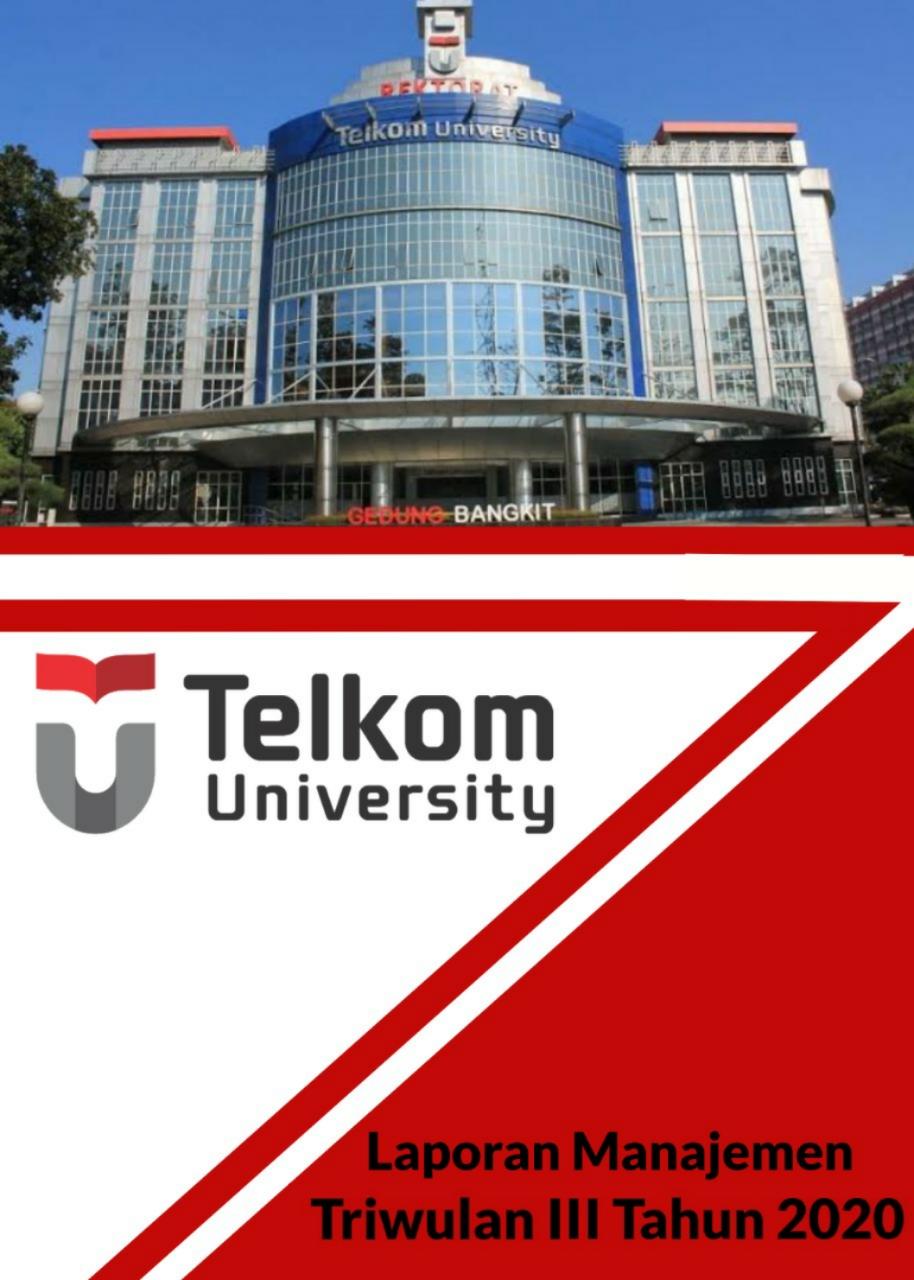 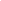 Puji dan Syukur kepada Allah SWT, kami sampaikan Laporan Manajemen Triwulan III Telkom University Tahun 2020.Laporan Manajemen Telkom University Triwulan III Tahun 2020 ini, disusun sebagai evaluasi pelaksanaan Kinerja Manajemen yang dimulai tanggal 1 Juli 2020 s.d 30 September 2020 yang mengacu kepada kerangka Laporan Kontrak Manajemen serta penyelenggaraan kegiatan akademik dan non akademik Telkom University. Data Kinerja dibagi menjadi empat bidang yaitu Customer, Internal Business Process, Learning & Growth, dan Financial.Tujuan laporan kinerja triwulan ini untuk memonitor capaian kinerja Telkom University selama triwulan berjalan dan membandingkan realisasinya terhadap target kinerja tahun 2020.Kami sampaikan terima kasih kepada semua pihak yang telah berperan serta dalam penyusunan laporan ini. Semoga Allah SWT senantiasa meridhoi segala usaha kita dalam rangka peningkatan kualitas performansi Telkom University. Aamiin Ya Robbal Alamiin.Demikian, atas perhatiannya kami ucapkan terima kasih.Bandung,    Oktober 2020Telkom UniversityRektor,Prof. Dr. Adiwijaya. S.Si., M.Si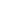 Laporan Kinerja ini berisi capaian kinerja Telkom University sampai dengan Triwulan III Tahun 2020. Laporan kinerja meliputi 4 bidang yaitu Customer, Internal Business Process, Learning & Growth, dan Financial. Realisasi kinerja sampai dengan Triwulan III Tahun 2020 dibandingkan dengan target kinerja Telkom University tahun 2020, dapat dilihat secara keseluruhan pada Tabel 1.Tabel 1. Kinerja Manajemen Telkom University TW_III_2020kmonline.ypt.or.idA.    FINANCIALRealisasi Operating Ratio pada TW_III_2020 sebesar 86,1% sesuai dengan definisi yaitu perbandingan beban operasional dan pendapatan operasional (tercapai 104,76% terhadap RKA bulan berjalan 2020). Dibandingkan dengan triwulan yang sama pada tahun sebelumnya mengalami penurunan 2,93% (83,65%). Capaian kinerja bidang Financial secara detil akan disajikan pada BAB selanjutnya. Secara umum capaian kinerja bidang Financial sampai dengan TW_III_2020 menunjukkan bahwa realisasi pendapatan pada TW_III_2020 adalah sebesar Rp. 374.241.885.890.- (tercapai 101.49% terhadap RKA bulan berjalan 2020). Dibandingkan dengan triwulan yang sama pada tahun sebelumnya, capaian ini mengalami peningkatan sebesar 2,75% (Rp. 364.222.090.789.-)B.  CUSTOMERUntuk mengukur pencapaian kinerja bidang Customer pada TW_III_2020, telah dilakukan survey kepuasan pada tingkat kepuasan Pengajaran Mahasiswa (EDOM & MK), Tingkat Kepuasan Industri dan Tingkat Kepuasan terhadap Layanan.Tingkat Kepuasan Pengajaran Mahasiswa (EDOM & MK), terealisasi sebesar 85% (Tercapai 104,94% dari target). Skor EDOM & MK Tertinggi pada program studi S2 Teknik Industri yaitu 87,47%, sedangan skor terendah pada program studi D4 Teknologi Rekayasa Multimedia.Tingkat Kepuasan terhadap layanan terealisasi sebesar 79,21% (Tercapai 99,01% dari target). Tingkat kepuasan tertinggi yaitu 86,36% pada indikator Layanan international office, sedangkan kepuasan terendah yaitu 63,08% pada indikator kebersihan dan ketersediaan air di asrama (Layanan Asrama Mahasiswa).Tingkat Kepuasan pengguna lulusan/Industri, terealisasi sebesar 92,26% (Tercapai 113,30% dari target). Tingkat kepuasan tertinggi yaitu 97,22% pada indikator Integritas (Etika & Moral), sedangkan tingkat kepuasan terendah yaitu 77,78% pada indikator Bahasa Inggris atau Bahasa lainnya. C.    INTERNAL BUSINESS PROCESSJumlah Student Body Tel-U pada TW_III_2020 sebanyak 32.271 mahasiswa (Tercapai 99,30% dari target). Secara detail mahasiswa aktif sebanyak 29.612 mahasiswa, cuti sebanyak 26 mahasiswa, non aktif sebanyak 473 mahasiswa. Jumlah Joint/Dual Degrees Dengan Top 500 QS (AUR) pada TW_III_2020 terealisasi 3 (tiga) MoA dengan UCSI University Kualalumpur, Saxion University, dan Ton Duc Thang University.Jumlah Inkubasi Startup Telkom University melalui BTP pada TW_III_2020 sebanyak 9 (Sembilan) Tim, antara lain: (1) GeoVTrack: Aplikasi pelacakan asset berupa kendaraan berbasis GPS dan GPRS; (2) Riung UMKM: Aplikasi ruing UMKM; (3) IoT Center: Pengembangan produk Energy Monitoring System (EMS); (4) myvouqu: Aplikasi mobile untuk pembelajaran online; (5) Cendekia Muda Digimedia: Kelompok Startup yang sedang mengembangan produk Talentseeker.id; (6) Badax Design: Kelompok startup yang sedang mengembangan produk Smart Brain Design; (7) MT Modal Maker: Kelompok startup yang sedang mengembangan produk MT Model Maker Scale Model, Mock Up, & Rapid Prototype; (8) T Grow; dan (9)Social Traveling: kelompok startup yang sedang mengembangkan produk Social Traveling.D.    LEARNING & GROWTHPemenuhan indikator APT pada evaluasi pertama oleh Asesor Eksternal Rila Mandala Ph.D mendapatkan skor 116.25. Hasil Review menggunakan ISK APT.Indikator Venture Capital Industry pada Venture Capitalist terdapat 2 (dua) perusahaan yang memberikan support berupa pembinaan dan pembiayaan antara lain:DPMPTSP Kota BandungCV. Tsabitah Cakrawala SejahteraIndikator Venture Capital Industry pada Industrial License terdapat 3 (tiga) Produk yang sudah digunakan oleh industry antara lain:SISCA, Pendeteksi Aset menggunakan RFID Jarak JauhiGracias, Program Komputer Sistem Informasi Manajemen Perguruan TinggiRAINBOARD, Pengembangan dan atau Komersialisasi Invensi Perangkat Pengendali untuk Pencahayaan CerdasJoint Research & Collaboration Telkom Group yang merupakan jumlah kegiatan/judul research kolaborasi dan jumlah dosen yang direkrut sebagai expert/narasumber oleh Telkom, mencapai skor 120%.E. INFORMASI LAIN
Pada bagian ini akan dianalisa beberapa indikator lain terkait dengan APT/APS seperti: a. Mahasiswa Aktif; b. Turn Over; c. Rasio Dosen Mahasiswa; d. Jumlah Pegawai TPA dan Dosen. Jumlah Mahasiswa Aktif pada TW_III_2020 sebanyak 29.475. terdiri dari S2 sebanyak 573 mahasiswa; S1 sebanyak 26.258 mahasiswa dan Diploma 2.644 mahasiswa. Mahasiswa internasional sebanyak 876 orang, diantaranya yang aktif sebanyak 60 mahasiswa, dan yang mengikuti student exchange sebanyak 816 mahasiswa. Mahasiswa aktif berdasarkan Fakultas dengan rincian FTE sebanyak 5.498 mahasiswa; FRI sebanyak 3.824 mahasiswa; FIF sebanyak 3.442 mahasiswa; FEB sebanyak 4.398 mahasiswa; FKB sebanyak 4.560 mahasiswa; FIK sebanyak 4.643 mahasiswa dan FIT sebanyak 3.110 mahasiswa. Turn Over Mahasiswa sebesar 0,21%. Jumlah mahasiswa DO (Drop Out) dan Undur Diri sebanyak 63 Mahasiswa.Jumlah Dosen Telkom University pada TW_III_2020 sebanyak 933 orang. Terdiri dari pegawai tetap 629 orang; calon pegawai tetap 41 orang; Perbantuan Kopertis 7 orang; Perbantuan Telkom 7 orang; profesional full time 196 orang dan profesional part time 53 orang. Berdasarkan Jabatan Fungsional Akademik (JFA) terdiri dari 4 orang JFA Guru Besar; 36 Orang JFA Lektor Kepala, 326 orang JFA Lektor; 307 orang JFA Asisten Ahli dan 260 orang tanpa JFA. Berdasarkan pendidikan terakhir terdiri dari 234 orang S3 (25%) dan 699 orang S2 (75%). Dosen yang sedang melanjutkan studi lanjut S3 sebanyak 155 orang. Terdiri dari 85 orang studi lanjut dalam negeri dan 70 orang studi lanjut luar negeri. Sumber pendanaan studi lanjut keseluruhan adalah beasiswa.Jumlah Pegawai Tenaga Pendukung Akademik (TPA) pada TW_III_2020 sebanyak 377 orang. berdasarkan status kepegawaian, Pegawai tetap sebanyak 288 orang, calon Pegawai tetap sebanyak 12 orang, Profesional full time sebanyak 59 orang, profesional part time sebanyak 2 orang, perbantuan telkom sebanyak 4 orang dan outsourcing sebanyak 12 orang. Sedangkan berdasarkan status kependidikan, S3 sebanyak 2 orang, S2 sebanyak 6 orang, S1 sebanyak 184 orang, D4 sebanyak 2 orang, D3 sebanyak 111 orang, D1 sebanyak 2 orang, SMA sebanyak 66 orang, SMP 2 orang dan SD 2 orang.Status Akreditasi Prodi di Telkom University pada TW_III_2020 sebanyak 34 Prodi terdiri dari 23 prodi terakreditasi A, 7 prodi terakreditasi B, 1 prodi terakreditasi C, dan 3 prodi terakreditasi minimum karena merupakan prodi baru. Untuk akreditasi internasional sebanyak 19 prodi. Sebanyak 1 prodi terakreditasi ABEST 21 (Prodi S2 Manajemen); 7 Prodi terakreditasi IABEE (S1 Teknik Elektro, S1 Teknik Telekomunikasi, S1 Teknik Fisika, S1 Sistem Komputer, S1 Teknik Industri, S1 Sistem Informasi, dan S1 Informatika); 11 prodi terakreditasi ASIC (S1 Manajemen. S1 Akuntansi, S1 Ilmu Komunikasi, S1 Administrasi Bisnis, S1 Desain Komunikasi Visual, S1 Desain Produk, S1 Seni Rupa Murni, S1 Desain Interior, S1 Kriya Tekstil dan Mode, D3 Teknik Telekomunikasi dan D3 Teknik Informatika).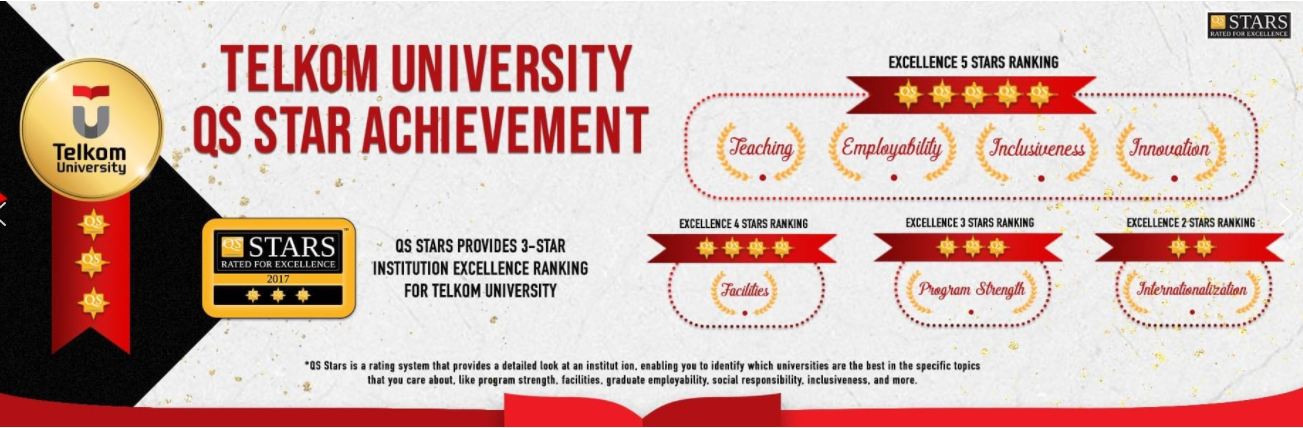 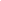 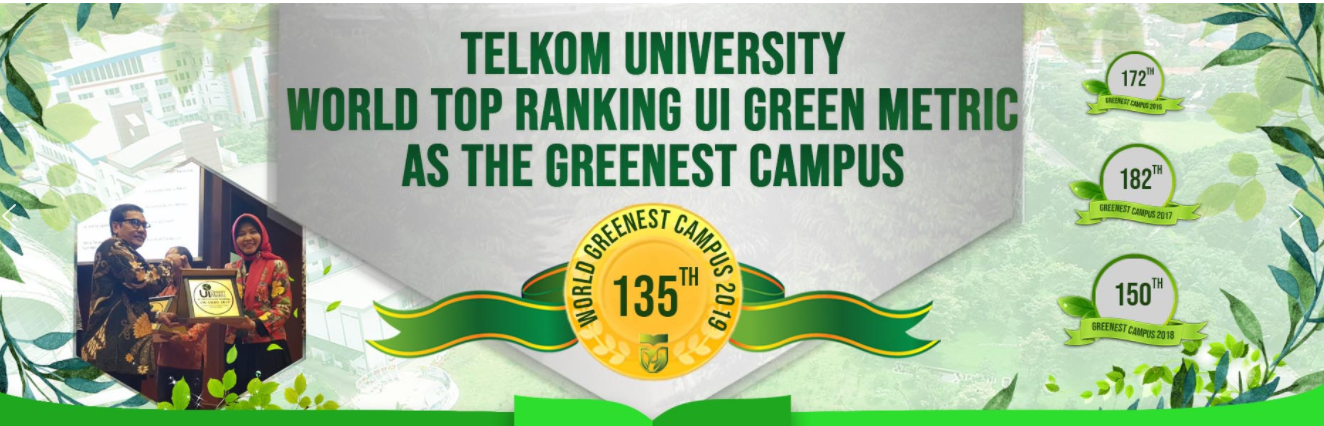 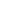 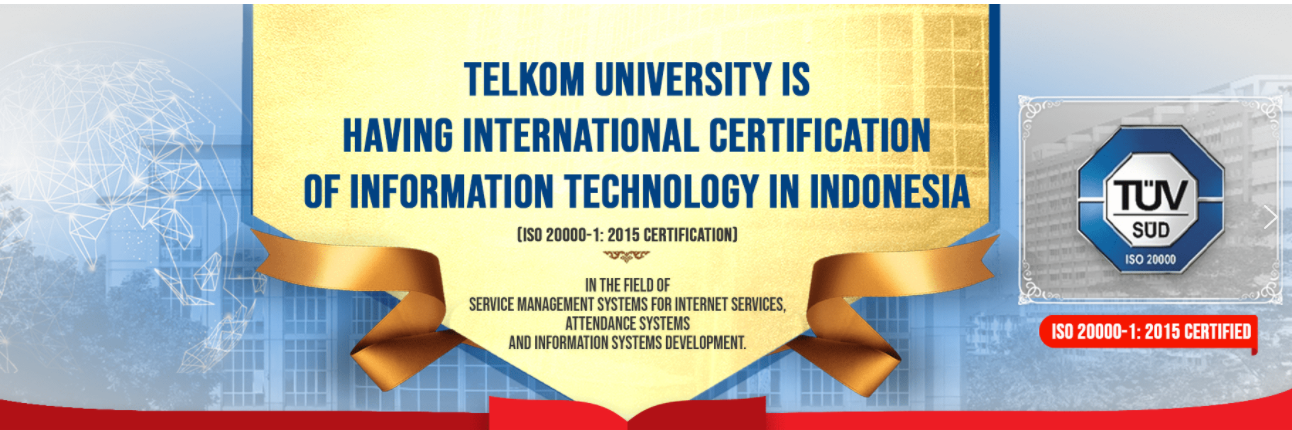 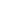 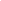 FINANCALRealisasi pendapatan pada TW_III_2020 sebesar Rp. 374.241.885.890.- (tercapai 101.49% terhadap RKA bulan berjalan 2020). Dibandingkan dengan triwulan yang sama pada tahun sebelumnya, capaian ini mengalami peningkatan sebesar 2,75% (Rp. 364.222.090.789.-). Terdiri dari pendapatan operasional sebesar Rp. 364.150.020.672.- (tercapai 98.93% terhadap RKA bulan berjalan 2020) dan pendapatan pendapatan non operasional sebesar Rp. 10.091.865.218.-(tercapai 59.35% terhadap RKA bulan berjalan 2020). 	Tabel 2. Realisasi Pendapatan TW_III_2020*sumber Data: Unit Keuangan TW III 2020A.1 Pendapatan Tuition FeeRealisasi pendapatan tuition fee TW_III_2020 sebesar Rp. 331.246.940.450.- (Tercapai 101,93% terhadap RKA bulan berjalan 2020) dibandingkan dengan triwulan yang sama pada tahun sebelumnya mengalami peningkatan 1,45% (Rp. 320.329.159.443.-). Outlook pencapaian pendapatan pada TW_IV_2020. A.2 Pendapatan Non Tuition FeeRealisasi pendapatan non tuition fee TW_III_2020 sebesar Rp. 42.994.945.440.- (Tercapai 71,55% terhadap RKA bulan berjalan 2020) dibandingkan dengan triwulan yang sama pada tahun sebelumnya mengalami penurunan 2,05% (Rp. 43.892.931.346.-).A.3 Operating RatioTabel 3. Operating Ratio*sumber: Unit Keuangan TW III 2020Realisasi Operating Ratio pada TW_III_2020 sebesar 86,10% sesuai dengan definisi yaitu perbandingan beban operasional dan pendapatan operasional (tercapai 103,32% terhadap RKA bulan berjalan 2020). Dibandingkan dengan triwulan yang sama pada tahun sebelumnya mengalami penurunan 2,45% (83,65%).CUSTOMERB.1 Kepuasan Pengajaran Mahasiswa (EDOM & MK)Evaluasi Dosen Oleh Mahasiswa (EDOM) merupakan salah satu alat yang dapat mengukur kepuasan mahasiswa terhadap hasil kinerja dosen selama proses belajar mengajar. Hasil dari survey EDOM merupakan persentase jumlah nilai EDOM dosen dan jumlah persentase nilai EDOM mata kuliah, dan setiap program studi diharuskan membuat rencana tindak lanjut terhadap nilai tersebut.Tabel 4. Rata-Rata Kepuasan Mahasiswa EDOM Semester Genap 2019/2020*sumber: Unit SAI TW III 2020Diperoleh hasil rata-rata kepuasan mahasiswa EDOM sebesar 85% (tercapai 104.94% dari target). Rata-rata kepuasan mahasiswa tertinggi pada Fakultas Rekayasa Industri (FRI) yaitu 85,86%, sedangkan rata-rata kepuasan mahasiswa terendah pada Fakultas Industri Kreatif (FIK) yaitu 84,44%.  B.2 Kepuasan Mahasiswa Terhadap Layanan PendukungKualitas pelayanan menjadi keharusan yang dilakukan institusi untuk mampu bertahan dan mendapatkan kepercayaan dari customer. Telkom University terus melakukan berbagai upaya dengan menyediakan layanan untuk mendukung proses kegiatan baik akademik dan non akademik.Tabel 5. Kepuasan Mahasiswa Terhadap Layanan Pendukung*Sumber SAI TW III 2020Tingkat Kepuasan terhadap layanan terealisasi sebesar 79,21% (Tercapai 99,01% dari target). Tingkat kepuasan tertinggi yaitu 86,36% pada indikator Layanan international office, sedangkan kepuasan terendah yaitu 63,08% pada indikator kebersihan dan ketersediaan air di asrama (Layanan Asrama Mahasiswa).B.3 Kepuasan Pengguna LulusanSurvey kepuasan pengguna lulusan adalah survey yang dilakukan oleh institusi pendidikan terhadap pengguna lulusan institusi tersebut. Survey ini bertujuan untuk mengukur kualitas lulusan dari sudut pengguna, apakah kualitas lulusan yang dihasilkan seperti yang diharapkan oleh pengguna. Tingkat kepuasan yang tinggi dari pengguna lulusan merupakan salah satu indikator keberhasilan proses pendidikan dalam institusi pendidikan tersebut. Grafik 1. Kepuasan Pengguna Lulusan*Sumber PPK TW III 2020Tingkat Kepuasan pengguna lulusan/Industri, terealisasi sebesar 92,26% (Tercapai 113,30% dari target). Tingkat kepuasan tertinggi yaitu 97,22% pada indikator Integritas (Etika & Moral), sedangkan tingkat kepuasan terendah yaitu 77,78% pada indikator Bahasa Inggris atau Bahasa lainnya.INTERNAL BUSINESS PROCESSC.1 Jumlah Student BodyJumlah Student Body Tel-U pada TW_III_2020 sebanyak 32.271 mahasiswa (Tercapai 100% dari target). Secara detail mahasiswa aktif sebanyak 31.117 mahasiswa, cuti sebanyak 26 mahasiswa, non aktif sebanyak 473 mahasiswa. C.4 Jumlah Joint/Dual Degrees BaruJumlah Joint/Dual Degrees Baru (Kerjasama Internasional Bidang Pengajaran) pada TW_III_2020 terealisasi 3 (tiga) MoU/MoA antara lain:UCSI University Kualalumpur, Saxion University,Ton Duc Thang University, serta 1 (satu) C.5 Jumlah Inkubasi (Start-Up) Tel-UJumlah Inkubasi Startup Telkom University melalui BTP pada TW_III_2020 sebanyak 9 (Sembilan) Tim, antara lain: Tabel 6. Inkubasi (Start Up) Tel-U s.d TW_III_2020 *Sumber: Laporan Manajemen BTP TW_III_2020LEARNING & GROWTHD.1 Akreditasi Perguruan TinggiPemenuhan indikator APT pada evaluasi pertama oleh Asesor Eksternal Rila Mandala Ph.D mendapatkan skor 116.25. Hasil Review menggunakan ISK APT.Tabel 7. Skor Akreditasi Perguruan TinggiD.2 Jumlah Venture CapitalistIndikator Venture Capital Industry pada Venture Capitalist terdapat 2 (dua) perusahaan yang memberikan support berupa pembinaan dan pembiayaan antara lain:DPMPTSP Kota BandungCV. Tsabitah Cakrawala SejahteraD.3 Jumlah Industrial LicenceIndikator Venture Capital Industry yang berfokus pada Industrial License terdapat 3 (tiga) Produk yang sudah digunakan oleh industri antara lain:SISCA, Pendeteksi Aset menggunakan RFID Jarak JauhiGracias, Program Komputer Sistem Informasi Manajemen Perguruan TinggiRAINBOARD, Pengembangan dan atau Komersialisasi Invensi Perangkat Pengendali untuk Pencahayaan CerdasD.4 Joint Research & Collaboration Telkom GroupJoint Research & Collaboration Telkom Group yang merupakan jumlah kegiatan/judul research kolaborasi dan jumlah dosen yang direkrut sebagai expert/narasumber oleh Telkom, mencapai skor 120%.Tabel 8. Joint Research & Collaboration Telkom GroupDATA PENDUKUNGRasio Dosen MahasiswaRasio dosen terhadap mahasiswa pada TW_III_2020 diperoleh angka 1:32 dengan jumlah dosen 933 orang dan jumlah mahasiswa 29.475 orang.  Fakultas Komunikasi dan Bisnis (FKB) memiliki rasio terbesar yaitu 1:46, sedangkan rasio terkecil pada Fakultas Ilmu Terapan (FIT) yaitu 1:25. Rasio dosen mahasiswa per fakultas Triwulan III_2020 dapat dilihat pada Tabel 9.Tabel 9. Rasio Dosen Mahasiswa per Fakultas TW_III_2020catatan : sumber data laporan manajemen Bagian Standar dan Layanan Akademik dan Pengembangan SDM TW_III_2020Rata-rata rasio dosen mahasiswa TW_III_2020 untuk jenjang pendidikan S1 pada angka 1:32, jenjang pendidikan S2 pada angka 1:12, sedangkan untuk jenjang pendidikan D3 pada angka 1:25.  Selengkapnya dapat dilihat pada Tabel 10. Jika dibandingkan dengan triwulan yang sama pada tahun sebelumnya, terjadi perubahan angka rasio, dimana di TW_III_2019 rasio jenjang pendidikan S2 pada angka 1:12, jenjang S1/D4 pada angka 1:38, dan jenjang D3 pada angka 1:23, sedangkan di TW_III_2020 rasionya masing-masing adalah 1:12, 1:32 dan 1:25. Secara angka, rasio dosen mahasiswa mengalami penurunan, namun sesuai ketentuan untuk rasio dosen mahasiswa, semakin kecil rasio, maka semakin bagus. Sebaran rasio dosen mahasiswa TW_III_2020 per Prodi dapat dilihat pada Tabel 11. Secara umum tidak semua Prodi dalam kategori sebuah Prodi yang sehat. Syarat kesehatan sebuah Prodi untuk Prodi Teknik dengan rasio sebesar 1:35 dan Prodi Sosial sebesar 1:40. Prodi yang belum memenuhi persyaratan sebuah Prodi yang sehat, diantaranya adalah S1 Teknik Elektro, S1 Teknologi Informasi,S1 Manajemen, S1 Akuntansi, S1 Ilmu Komunikasi, S1 Administrasi Bisnis, S1 Digital Public Relation, dan S1 Kriya.Tabel 10. Rasio Dosen Mahasiswa per Jenjang Pendidikan TW_III_2020 catatan : sumber data laporan manajemen Bagian Standar dan Layanan Akademik dan Pengembangan SDM TW_III_2020Tabel 11. Sebaran Rasio Dosen Mahasiswa per Prodi TW_III_2020 catatan : sumber data laporan manajemen fakultas dan Pengembangan SDM tw_III_2020Mahasiswa Aktif dan Turn Over MahasiswaSampai dengan TW_III_2020 jumlah mahasiswa aktif sebanyak 29.475 mahasiswa dengan turn over sebesar 0,21% (63 mahasiswa Undur Diri & Diberikan Status Undur Diri) berdasarkan data dari Administrasi Akademik per tanggal 30 September 2020. Jumlah mahasiswa aktif merupakan angka yang dinamis, hal ini disebabkan karena ada mahasiswa yang tidak melakukan registrasi dan atau di pertengahan semester mahasiswa tersebut termasuk mahasiswa yang undur diri atau diberi status undur diri. Rincian turn over s.d. TW_III_2020 per Fakultas dapat dilihat pada Grafik 2 sedang sebaran per prodi dapat dilihat pada Tabel 12.Turn over terkecil ada di Fakultas Ekonomi dan Bisnis (FEB) yaitu 0.07% (3 mahasiswa DO dan undur diri) sedangkan turn over terbesar ada di Fakultas Industri Kreatif (FIK) yaitu 0,32% (15 mahasiswa DO dan undur diri). Grafik 2. Turn Over per Fakultas s.d. TW_III_2020Sumber data: laporan manajemen Bagian Standar dan Layanan Akademik TW_III_2020Tabel 12. Turn Over per Fakultas s.d. TW_III_2020Sumber data laporan manajemen Bagian Standar dan Layanan Akademik TW_III 2020Wisuda Periode Agustus 2020Potret Wisuda Telkom University periode Agustus 2020, yang mengikuti wisuda sebanyak 2.328 orang, dimana jumlah wisudawan terbanyak ada di Fakultas Industri Kreatif (FIK) yaitu 683 orang dan yang paling sedikit ada di Fakultas Informatika (FIF) yaitu hanya 151 orang. Jumlah mahasiswa yang mendapatkan predikat cum laude sebanyak 524 orang, dimana jumlah mahasiswa yang memperoleh predikat cum laude terbanyak ada di Fakultas Industri Kreatif (FIK) yaitu 216 orang, sedang yang paling sedikit di Fakultas Informatika (FIF) yaitu 13 orang.Dari sisi IPK, IPK tertinggi dipegang mahasiswa dari Fakultas Informatika (FIF) dan Fakultas Ekonomi dan Bisnis (FEB) yaitu 3,97.  Sebaran potret wisuda per Fakultas dapat dilihat Grafik 3, sedangkan sebaran per prodi dapat dilihat pada Tabel 13.Grafik 3. Potret Wisuda Periode Agustus 2020 Per FakultasSumber Data: Laporan Manajemen Bagian Standar dan Layanan Akademik TW_III_2020Tabel 13. Potret Wisuda Periode Agustus 2020 Per Prodi catatan : sumber data laporan manajemen Bagian Standar dan Layanan Akademik TW_III_2020Indeks Prestasi Kumulatf (IPK) lulusan s.d TW_III_2020Sampai dengan TW_III_2020, jumlah mahasiswa yang dinyatakan lulus sidang akademik adalah 5.592 orang dengan rincian 4.695 orang untuk Program Sarjana, 118 orang untuk Program Pasca Sarjana, dan 735 orang untuk Program D3.  Rata-rata IPK 3,39 untuk S1, 3,68 untuk S2, dan 3,39 untuk D3.  Rata-rata lama studi untuk program Sarjana adalah 4.14 tahun, 2.83 tahun untuk Program Pasca Sarjana, dan 3,24 tahun untuk Program Diploma Tiga.  Selengkapnya dapat dilihat pada Tabel 14.  Tabel 14. Potret Lulusan per Fakultas s.d. Wisuda Periode Agustus 2020 Sumber Data : sumber data laporan manajemen Bagian Standar dan Layanan Akademik tw_III_2020Mahasiswa Berkewarganegaraan AsingJumlah Mahasiswa International pada TW_III_2020 sebanyak 878 mahasiswa, dengan rincian 62 orang berstatus aktif mengikuti perkuliahan reguler secara penuh, 816 orang yang mengikuti student exchange. Bila dibandingkan dengan jumlah mahasiswa internasional pada triwulan sama tahun sebelumnya mengalami peningkatan sebesar 356.25% (192 mahasiswa). Data lengkap dapat dilihat pada Grafik 4. Sedangkan sebaran data mahasiswa internasional per Fakultas s.d. TW_III_2020 dapat dilihat pada Grafik 5.  Grafik 4. Jumlah Mahasiswa Internasional Berdasarkan Program s.d. TW_III_2020Sumber Data:  Laporan Manajemen International Office TW_III_2020Grafik 5. Sebaran Mahasiswa Internasional berdasarkan Program s.d. TW_III_2020Sumber Data:  Laporan Manajemen International Office TW_III_2020Jumlah Mahasiswa Outbound Exchange pada TW_III_2020 sebanyak 1176 mahasiswa, dimana sebanyak 15 mahasiswa terdaftar mengikuti program student exchange dan sebanyak 1161 mahasiswa terdaftar mengikuti short program. Data lengkap dapat dilihat pada Grafik 6. Sedangkan sebaran data mahasiswa outbound per Fakultas s.d. TW_III_2020 dapat dilihat pada Grafik 7. Grafik 6. Jumlah Mahasiswa Outbond Berdasarkan Program s.d. TW_III_2020Sumber Data:  Laporan Manajemen International Office dan Layanan International TW_III_2020Grafik 7. Sebaran Mahasiswa Outbond Per Fakultas s.d. TW_III_2020Sumber Data:  Laporan Manajemen International Office dan Layanan International TW_III_2020Kekayaan IntelektualJumlah Kekayaan Intelektual yang tercatat di Direktorat PPM s.d. TW_III_2020 adalah sejumlah 1461 buah dengan rincian status Kekayaan Intelektual per fakultas seperti pada Grafik 8 dan Grafik 9 berikut. Institusi terus berusaha meningkatkan jumlah Kekayaan Intelektual yang dihasilkan. Jika sebelumnya di donimasi oleh FIK maka dengan dorongan yang kuat dari Pimpinan Tel-U, fakultas lainnya telah dapat meningkatkan produktifitasnya terutama dari perolehan Kekayaan Intelektual.Grafik 8. Perolehan Haki per Fakultas s.d. TW_III_2020Sumber data: Laporan Manajemen PPM TW_III_2020Grafik 9. Rekap Status Perolehan Haki s.d. TW_III_2020Sumber data: Laporan Manajemen PPM TW_III_2020Dosen Berpendidikan S3Hingga TW_III_2020 ada 234 dosen S3 dimana dua besar berasal dari FTE sebanyak 67 dosen dan FEB sebesar 45 dosen.  Jika dibandingkan dengan target 22% dosen S3 maka saat ini prosentasenya sudah melebihi target dengan realisasi 25,06%.  Angka ini akan terus meningkat sejalan banyaknya dosen yang menyelesaikan studi S3. Jika dibandingkan dengan triwulan yang sama pada tahun 2019, jumlah dosen berpendidikan S3, mengalami peningkatan sebesar 16,42%. Informasi detil tentang dosen berpendidikan S3 dapat dilihat pada Grafik 10.Grafik 10. Perbandingan Dosen Berpendidikan S3 TW_III_2019 dan TW_III_2020Sumber data: Laporan Manajemen Pelayanan SDM TW_III_2020Pendidikan Lanjut DosenJumlah dosen yang sedang studi lanjut sebanyak 155 orang dimana 52% studi di dalam negeri dan 48% studi di luar negeri. Jumlah dosen yang mendapat beasiswa sebanyak 130 orang atau 86%.  Selengkapnya dapat dilihat pada Grafik 11 dan Grafik 12.Grafik 11. Komposisi Studi Lanjut Dosen Berdasarkan Lokasi s.d. TW_III_2020Sumber data: Laporan Manajemen Perencananaan dan Pengembangan SDM TW_III_2020Grafik 12. Komposisi Studi Lanjut Dosen per Fakultas s.d. TW_III_2020Sumber data: Laporan Manajemen Perencananaan dan Pengembangan SDM TW_III_2020Pengajuan JFA DosenSampai dengan TW_III 2020, dosen yang mengajukan JFA sebanyak 16 orang, dimana usulan terbanyak adalah JFA Lektor, yaitu 9 orang. Sedangkan usulan ke Asisten Ahli ada 4 orang, usulan ke Lektor Kepala ada 3 orang dan tidak ada usulan ke Guru Besar. Selengkapnya dapat dilihat pada Grafik 13.Grafik 13. Sebaran Pengajuan JFA Per Fakultas TW_III_2020Sumber data: Laporan Manajemen Perencananaan dan Pengembangan SDM TW_III_2020Sertifikasi DosenJumlah dosen yang memiliki sertifikasi dosen sampai dengan TW_III_2020 berjumlah 485 orang, dengan sebaran per fakultas dapat dilihat pada Grafik 14. Jika dibandingkan dengan triwulan III_2019, terjadi peningkatan yaitu sebesar 11.24% (436).Grafik 14. Penerimaan Sertifikasi Dosen s.d. TW_III_2020 dibandingkan TW_III_2019Sumber data: Laporan Manajemen Perencananaan dan Pengembangan SDM TW_III 2020Sertifikasi Keahlian DosenJumlah dosen yang memiliki sertifikasi keahlian sampai dengan TW_III_2020 berjumlah 195 orang, dengan sebaran per fakultas dapat dilihat pada Grafik 15.Usaha sertifikasi keahlian ini akan terus ditingkatkan pada masa yang akan datang mengingat sertifikasi keahlian juga akan meningkatkan kualitas dosen dalam melaksanakan tugas Tridarma Perguruan Tinggi di Tel-U.  Grafik 15. Sebaran Dosen yang Mempunyai Sertifikasi Kompetensi per Fakultas s.d. TW_III_2020Sumber data: Laporan Manajemen Fakultas dan PranBang SDM TW_III_2020Sertifikasi Keahlian TPAJumlah TPA yang memiliki sertifikasi keahlian sampai dengan TW_III_2020 adalah 135 orang, dengan sebaran per fakultas / unit dapat dilihat pada Grafik 16. Grafik 16. Sertifikat Keahlian TPA s.d. TW_ III_2020Sumber data: Laporan Manajemen Fakultas dan PranBang SDM TW_III_2020Penerimaan Mahasiswa Baru 2020Jumlah pendaftar mahasiswa baru sampai dengan TW_III_2020 adalah 115.009 orang yang mendaftar melalui berbagai jalur seperti yang tampak pada Tabel 15. Pendaftar terbanyak didapat dari jalur Beasiswa APERTI BUMN yaitu sebanyak 34.548 orang atau 30,04% dari jumlah pendaftar keseluruhan, sementara dari jalur Beasiswa Idcloudhost sebesar 16.019 orang.  Jumlah pendaftar pada jalur Lanjutan D3 – S1 sebanyak 23 orang, sedangkan dari jalur Online Learning (PJJ) Informatika dan Jalur Khusus Kelas Internasional (CBT) masing-masing sebesar 11 dan 4 orang.Rasio lulus registrasi mahasiswa baru adalah 104.09%. Rasio terbesar terdapat pada jalur Beasiswa yaitu sebesar 161.11%. Selengkapnya dapat dilihat pada Grafik 17.Tabel 15. Penerimaan Mahasiswa Baru berdasarkan Jalur SeleksiSumber data: Kontrak Manajemen Admisi Nasional TW_III_2020Grafik 17. Rasio Jumlah Pendaftar dan Registrasi SMB 2020Sumber data: Kontrak Manajemen Admisi Nasional TW_III_2020Status AkreditasiStatus akreditasi prodi s.d. TW III 2020 adalah 23 prodi dengan akreditasi A, 7 prodi dengan akreditasi B, 1 prodi masih memiliki akreditasi C, dan 3 prodi memiliki akreditasi Minimum. Akreditasi minimum merupakan akreditasi yang diberikan untuk prodi baru. Untuk mewujudkan international research quality excellent di tahun 2021, salah satu langkah yang dilakukan Telkom University adalah mendapatkan akreditasi internasional. Sampai dengan TW III 2020, ada 19 prodi yang telah mendapatkan akreditasi internasional. Prodi S2 Manajemen mendapatkan akreditasi ABEST21 (The Alliance on Business Education and Sholarship for Tomorrow, a 21st Century Organization), Prodi S1 Teknik Telekomunikasi, S1 Teknik Elektro, S1 Teknik Fisika, S1 Sistem Komputer, S1 Teknik Industri, S1 Sistem Informasi, dan S1 Informatika mendapatkan akreditasi IABEE (Indonesian Accreditation Board for Engineering Education), sedangkan prodi S1 Manajemen, S1 Akuntansi, S1 Ilmu Komunikasi, S1 Administrasi Bisnis, S1 Desain Komunikasi Visual, S1 Seni Rupa Murni, S1 Desain Produk, S1 Kriya Tekstil dan Mode, D3 Teknologi Telekomunikasi, dan D3 Rekayasa Perangkat Lunak Aplikasi mendapatkan akreditasi ASIC (Accreditation Service for International School, Colleges & University) dengan predikat Premier University. Sebaran prodi yang mendapatkan akreditasi per Fakultas dapat dilihat pada Grafik 18, dan rincian sebaran prodi terakreditasi dapat dilihat pada Tabel 16. Tabel 16. Status Akreditasi Prodi s.d. TW_III_2020Sumber data: Laporan Manajemen Dit.SPS TW_III_2020Grafik 18, Status Akreditasi per Fakultas s.d. TW_III_2020Sumber data: Laporan Manajemen Dit.SPS TW_III_2020Pengabdian MasyarakatJumlah pengabdian pada masyarakat (Abdimas) sampai dengan TW_III_2020 sebanyak 532 kegiatan yang tersebar di tujuh fakultas seperti yang terlihat pada Grafik 19 yaitu sebaran abdimas per Fakultas.Grafik 19. Sebaran AbdiMas Per Fakultas s.d. TW_III_2020Sumber data: Laporan Manajemen PPM TW_III_2020Publikasi DosenPublikasi dosen yang dihasilkan s.d. TW_III_2020 sebanyak 1407 publikasi dimana yang paling besar berasal dari prosiding internasional terindeks Scopus 41,07% (577 penelitian) dan diikuti oleh jurnal nasional terakreditasi 23,42% (329 penelitian), jurnal internasional terindeks 17,86% (251 Penelitian), prosiding internasional tidak terindeks 5,98% (84 Penelitian), jurnal nasional tidak terakreditasi 5,98% (84 Penelitian), dan jurnal internasional tidak terakreditasi 3,35% (47 Penelitian), sedangkan prosiding nasional 2,28% (32 Penelitian) dan jurnal nasional tidak terindeks hanya 0,07% (1 Penelitian). Informasi detail dapat dilihat pada Grafik 20, Grafik 21, dan Grafik 22.Grafik 20. Sebaran Publikasi Berdasarkan Jenis Publikasi per Fakultas s.d. TW_III_2020Sumber data: Laporan Manajemen PPM TW_III_2020Grafik 21. Sebaran Jumlah Publikasi Berdasarkan Jenis Publikasi s.d. TW_III_2020Sumber data: Laporan Manajemen PPM TW_III_2020Grafik 22. Sebaran Publikasi Per Fakultas s.d. TW_III_2020Sumber data: Laporan Manajemen PPM TW_III_2020PenelitianJumlah penelitian pada TW_III_2020 sebanyak 877 penelitian, terdiri dari FTE sebanyak 234 penelitian, FRI sebanyak 91 penelitian, FIF sebanyak 78 penelitian, FEB sebanyak 71 penelitian, FKB sebanyak 94 penelitian, FIK sebanyak 118 penelitian, dan FIT sebanyak 191 penelitian. Berdasarkan pendanaan, jumlah penelitian dengan sumber pendanaan Dana Eksternal sebanyak 103 penelitian, Dana Internal Mandiri sebanyak 23 penelitian, Dana Internal PDT sebanyak 661 penelitian, Dana Internal Pekerti YPT sebanyak 5 penelitian, Dana Internal Kemitraan sebanyak 19 penelitian, Dana Internal Kerjasama Internasional sebanyak 38 penelitian, Dana Internal Unggulan Universitas sebanyak 22 penelitian, dan Dana Internal Hilirisasi Penelitian sebanyak 6 penelitian. Total dana penelitian sebesar Rp. 15.169.839.375.-, dengan rincian pembiayaan eksternal sebesar Rp. 16.027.416.050.-, sedangkan dana penelitian dengan pembiayaan internal sebesar Rp. 9.090.154.000.-. Berdasarkan pendanaan, penelitian bisa mendapatkan lebih dari satu sumber pendanaan, baik itu pendanaan internal maupun eksternal. Sebanyak 43 penelitian mendapatkan sumber pendanaan lebih dari satu. Informasi detail tentang penelitian dapat dilihat pada Grafik 23 dan Tabel 17.Grafik 23. Sebaran Penelitian Per Fakultas Berdasarkan Sumber Pendanaan s.d. TW_III_2020Sumber data: Laporan Manajemen PPM TW_III_2020Tabel 17. Sebaran Penelitian Berdasarkan Sumber pendanaan s.d TW_III_2020Sumber data: Laporan Manajemen PPM TW_III_2020Pelatihan/ Seminar yang Diikuti Dosen/TPAPada TW_III 2020 prosentase dosen yang mengikuti pelatihan atau seminar adalah 40,2%, semua pelatihan/seminar dilakukan di dalam negeri. Sedangkan prosentase TPA yang mengikuti pelatihan atau seminar adalah 209,87% (Dosen/TPA mengikuti lebih dari 1 kali pelatihan/seminar). Rincian Pelatihan/seminar yang diikuti dosen/TPA dapat dilihat di Grafik 24.Grafik 24. Pelatihan / Seminar / Sertifikasi yang Diikuti Oleh Dosen/TPA TW_III_2020Sumber data: laporan manajemen pengembangan SDM TW_III_2020Komposisi DosenJumlah dosen Tel U sebanyak 933 orang dimana yang paling besar berasal dari FTE sebanyak 184 orang, diikuti oleh FIK yang berjumlah 152 orang. Berasarkan JFA, jumlah terbesar ada pada kualifikasi Lektor. Institusi terus berusaha meningkatkan kualifikasi JFA dosen. Operasionalisasi Aplikasi Beban Kerja Dosen merupakan salah satu usaha secara administrasi untuk dapat memonitor serta meningkatkan kegiatan-kegiatan Tridarma para dosen sehingga usaha peningkatan JFA dapat dilakukan lebih terencana lagi termasuk dosen-dosen pada posisi AA, L dan LK. Saat ini, institusi baru memiliki 4 dosen Guru Besar. Informasi detil mengenai komposisi dosen dapat dilihat pada Grafik 25 s.d. Grafik 28.Grafik 25. Jumlah Dosen s.d. TW_III_2020Sumber data: laporan manajemen Pengembangan SDM TW_III_2020Grafik 26. Komposisi Dosen Berdasarkan JFA TW_III_2020Sumber data: laporan manajemen Pengembangan SDM TW_III_2020Grafik 27. Komposisi Dosen Berdasarkan Pendidikan Terakhir s.d. TW_III_2020Sumber data: laporan manajemen Pengembangan SDM TW_III_2020Grafik 28. Komposisi Dosen Berdasarkan status Dosen s.d. TW_III_2020Sumber data: laporan manajemen Pengembangan SDM TW_III_2020Komposisi TPAJumlah TPA s.d. TW_III_2020 sebesar 288 orang TPA Tetap, 12 orang Calon Pegawai Tetap, 59 orang Profesional, 19 orang tenaga outsourcing dan 4 orang Perbantuan sehingga total TPA Tel-U s.d. TW_III_2019 berjumlah 377 orang.  Pada TPA Tetap yang paling besar berpendidikan S1 yaitu sebanyak 184 orang, diikuti dengan yang berpendidikan D3 sebesar 111 orang. Selengkapnya dapat dilihat pada Grafik 29.  Sedangkan komposisi TPA berdasarkan status kepegawaian dapat dilihat pada Grafik 30.Grafik 29. Komposisi TPA berdasarkan Pendidikan terakhir yang Diakui YPT s.d. TW_III_2020Sumber data: laporan manajemen Pengembangan SDM TW_III_2020Grafik 30. Komposisi TPA Berdasarkan Status Kepegawaian s.d. TW_III_2020Sumber data: laporan manajemen Pengembangan SDM TW_III_2020Open LibrarySecara keseluruhan rata-rata buku per mahasiswa sebesar 7 buku. Yang terbanyak adalah di Fakultas Ilmu Terapan (FIT) yaitu 1 mahasiswa memperoleh 14 buku. Perpustakaan terus meningkatkan pelayanannya melalui jumlah penyediaan buku yang memadai bagi mahasiswa. Penjelasan rinci dapat dilihat pada Grafik 31 dan Tabel 18.Grafik 31. Rasio Mahasiswa Berbanding Jumlah Buku Per Fakultas TW_III 2020Sumber data: Laporan Manajemen Open Library TW_III 2020Tabel 18. Sebaran Rasio Mahasiswa Berbanding Jumlah Buku Per Prodi TW_III_2020Sumber data: Laporan Manajemen Open Library TW_III 2020Kerjasama ProfitKerjasama profit hingga TW_III_2020 sebanyak 52 buah dimana kerjasama dalam negeri yaitu sebanyak 48 buah dan luar negeri berjumlah 4 buah. Jumlah kerjasama yang paling besar dilakukan di Fakultas Informatika (FIF) yaitu 11 kerjasama.  Selengkapnya dapat dilihat pada Grafik 32 dan Grafik 33.Grafik 32. Kerjasama Profit Per Fakultas s.d. TW_III_2020Sumber Data: Laporan Manajemen Fakultas dan PPM TW_III 2020Grafik 33. Sebaran Kerjasama Profit Berdasarkan Lokasi s.d. TW_III_2020Sumber Data: Laporan Manajemen Fakultas dan PPM TW_III 2020Kerjasama Non ProfitSementara itu, untuk kerjasama non Profit sampai dengan TW_III_2020, Telkom University berhasil menjaring kerjasama sebanyak 266 kerjasama yang diperoleh dari fakultas dan direktorat yang ada. Dari 266 kerjasama tersebut terdapat 17 kerjasama non profit dengan luar negeri dan 249 kerjasama non profit dalam negeri. Sebaran kerjasama non profit per fakultas dan direktorat dapat dilihat pada Grafik 34, sebaran kerjasama non profit berdasarkan lokasi dapat dilihat pada Grafik 35.Grafik 34. Kerjasama Non Profit Per Fakultas s.d. TW_III_2020Sumber data: Laporan Manajemen Fakultas, Admisi, dan IO TW_III 2020Grafik 35. Kerjasama Non Profit Berdasarkan Lokasi s.d. TW_III_2020Sumber data: Laporan Manajemen Fakultas, Admisi, dan IO TW_III 2020Prestasi MahasiswaSampai dengan TW_III_2020, mahasiswa Telkom University banyak mengukir prestasi baik di tingkat regional, nasional, maupun internasional. Di tingkat lokal mahasiswa kita berhasil mengumpulkan 28 kejuaraan, ditingkat nasional 713 kejuaran, dan ditingkat internasional 87 kejuaraan. Sebaran prestasi mahasiswa per fakultas ada di Grafik 36, sedangkan prestasi mahasiswa berdasarkan tingkatnya ada di Grafik 37.Grafik 36. Sebaran Prestasi Mahasiswa Per Fakultas s.d. TW_III_2020Sumber data: Laporan Manajemen Kemahasiswaan TW_III 2020Grafik 37. Sebaran Prestasi Mahasiswa Berdasarkan Tingkat s.d. TW_III_2020Sumber data: Laporan Manajemen Kemahasiswaan TW_III 2020Prestasi DosenPencapaian prestasi dosen sampai dengan TW_III_2020 tinggi yaitu mencapai 201 buah prestasi dengan 40 prestasi regional, 121 prestasi nasional, dan 40 prestasi internasional. Dosen Fakultas Rekayasa Indusri (FRI) meraih prestasi dalam dan luar negeri terbanyak yaitu berjumlah 81 buah.  Rincian prestasi dosen per fakultas dapat dilihat pada Grafik 38 dan sebaran prestasi berdasarkan tingkatnya ada di Grafik 39.                                                                                                                                                                                                                                                                                                                                                                                                                                                                                                                                                                                                                                                                                                                                                                                                                                                                           Grafik 38. Prestasi Dosen Per Fakultas s.d. TW_III_2020Sumber data: Laporan Manajemen Fakultas TW_III 2020Grafik 39. Prestasi Dosen Berdasarkan Kategori s.d. TW_III_2020Sumber data: Laporan Manajemen Fakultas TW_III 2020Performansi FinancialPencapaian performansi financial pada triwulan III tahun 2020 ini terkendala dengan Force Majeur Pandemic Covid-19. Beberapa beban dalam kategori penghematan dan tidak terlaksana. Yang perlu menjadi Highlight antara lain:Banyaknya Freeze program di triwulan III, terkait dengan info resetting RKA dan Hold Program Fakultas/Direktorat karena pandemic.Efisiensi Kegiatan pelaksanaan program kerja, berdampak pada kualitas pelaksanaan programKegiatan pemenuhan akreditasi APT/ISK dan Akreditasi International banyak dilaksanakan pada semester II-2020.Rencana beban subsidi kuota internet mahasiswa awalnya dibebankan pada triwulan II, namun dikarenakan perubahan jadwal pemberian kuota, maka bergeser ke beban triwulan semester II (Subsidi Kuota selama 5 Bulan)Beberapa Project/Kerjasama serta hibah eksternal yang tertunda dan ada yang di hold sampai tahun 2021, berakibat menurunnya Non Tuition Fee (Termasuk Research Income).
NeracaTabel 19. Neraca Keuangan Posisi 30 September 2020*Sumber:Laporan Manajemen Dit.Kug TW III-2020 per 30 September 2020Realisasi Pendapatan dan BebanGrafik 40. Realisasi Pendapatan, Beban dan SHU*Sumber:Laporan Manajemen Dit.Kug TW III-2020 per 30 September 2020Perkembangan komposisi pendapatan dan beban meningkat dari tahun sebelumnya. Untuk peningkatan disebabkan oleh:Peningkatan Pendapatan Operasional dikarenakan adanya:Peningkatan Pendapatan Pendaftaran, tercapai realisasi 138.42% (realisasi Rp. 8.40 M dari target anggaran Rp. 6.07 M)Peningkatan Pendapatan Pendidikan, terdiri dari: BPP Mahasiswa Lama, tercapai realisasi 102.99% (realisasi Rp. 229.01 M dari target anggaran Rp. 222.37 M)SKS, tercapai realisasi 311.94% (realisasi Rp. 3.81 M dari target anggaran Rp. 1.22 M)Peningkatan Pendapatan Donasi, tercapai realisasi 236.99% (realisasi Rp. 947.96 Juta dari target anggaran Rp. 400 Juta)Peningkatan Pendapatan non operasional terdiri dari:Peningkatan pendapatan pengelolaan gedung, tercapai realisasi 214.47% (realisasi Rp. 843.97 Juta dari target anggaran Rp. 393.52 Juta)Peningkatan pendapatan pengelolaan lahan, tercapai realisasi 777.75% (realisasi Rp. 472.48 Juta dari target anggaran Rp. 60.75 Juta)Peningkatan pendapatan Jasa Giro/Bunga, tercapai realisasi 1653.02% (realisasi Rp. 284.89 Juta dari target anggaran Rp. 17.24 Juta)Peningkatan pendapatan lain-lain dari selisih Kurs dan lain-lain, tercapai realisasi 12725.85% (realisasi Rp. 1.15 M dari target anggaran Rp. 9 Juta)Peningkatan beban dikarenakan adanya:Peningkatan beban Pendidikan, terutama pada beban:Beban Pendidikan Registrasi/Her Registrasi 105.48% (realisasi Rp. 59.84 Juta dari target anggaran Rp. 56.73 Juta)Beban Pendidikan Lainnya, tercapai realisasi 109.90% (realisasi Rp. 9.21 M dari target anggaran Rp. 8.38 M)Peningkatan beban proyek kerjasama, terutama pada beban jasa konsultasi manajemen, tercapai realisasi 174.98% (realisasi Rp. 11.95 M dari target anggaran Rp. 6.83 M)Peningkatan beban pelatihan/kursus/seminar, terutama pada beban Pelatihan Sertifikasi, tercapai realisasi 114.31% (realisasi Rp. 1.81 M dari target anggaran Rp. 1.59 M)Peningkatan beban Penelitian, terutama pada beban jasa penelitian, tercapai realisasi 105.53% (realisasi Rp. 19.68 M dari target anggaran Rp. 18.64 M)Peningkatan beban Pengabdian Masyarakat, tercapai realisasi 110.11% (realisasi Rp. 3.01 M dari target anggaran Rp. 2.73 M)Peningkatan beban SDM dikarenakan penyesuaian dengan SK remunerasi pegawai sesuai ketentuan baru YPT Tahun 2020. Maka berdampak peningkatan penyerapan beban pada:Gaji Dasar 100.06% (realisasi Rp. 4.01 M dari anggaran Rp. 4.48 M) Tunjangan Posisi/Profesi 103.17% (realisasi Rp. 8.81 M dari anggaran Rp. 8.54 M)Tunjangan Kinerja 173.58% (realisasi Rp. 29.79 M dari anggaran Rp. 17.16 M)Tunjangan Hari Tua 103.99% (realisasi Rp. 1.06 M dari anggaran Rp. 1.02 M)Fasilitas Pakser 125.65% (realisasi Rp. 2.99 M dari anggaran Rp. 2.377 M)Fasilitas Kesehatan 105.11% (realisasi Rp. 7.10 M dari anggaran Rp. 6.76 M)Fasilitas Telekomunikasi 108.82% (realiasi Rp. 1.65 M dari anggaran Rp. 1.52 M)BPJS TK-Jaminan Kematian & Kecelakaan Kerja 201.98% (realisasi Rp. 1.50 M dari anggaran Rp. 708.66 Juta)BPJS TK-Jaminan Pensiun 110.36% (realisasi Rp. 1.37 M dari anggaran Rp. 1.24 M)Peningkatan Beban Manajemen dan Umum, terutama pada beban:Beban rekening telepon 110.67% (realisasi Rp. 92.41 Juta dari anggaran Rp. 83.50 Juta)Beban Keperluan Rumah Tangga, tercapai realisasi 129.92% (realisasi Rp. 162.70 Juta dari target anggaran Rp. 125.23 Juta)Beban pendukung keamanan, tercapai realisasi 101.69% (realisasi Rp. 4.05 M dari anggaran Rp. 3.98 M)Peningkatan pada beban non operasional antara lain:Peningkatan Beban Pajak secara kumulatif anggaran tercapai realisasi 133.49% (realisasi Rp. 5.91 M dari target anggaran Rp. 5.51 M). Dikarenakan adanya kebijakan pemerintah pada insentif PPh 21.Peningkatan beban lain-lain yaitu beban selisih kurs tercapai realisasi 163.93% (realisasi Rp. 486.86 Juta dari target anggaran Rp. 296.98 Juta)Produktivitas PegawaiBeban Pegawai (SDM) mengalami peningkatan dengan Rasio 188%, hal ini dikarenakan:Dikarenakan adanya penyesuaian dengan SK remunerasi pegawai sesuai ketentuan baru YPT Tahun 2020. Maka berdampak peningkatan penyerapan pada:Gaji Dasar 100.06% (realisasi Rp. 4.01 M dari anggaran Rp. 4.48 M) Tunjangan Posisi/Profesi 103.17% (realisasi Rp. 8.81 M dari anggaran Rp. 8.54 M)Tunjangan Kinerja 173.58% (realisasi Rp. 29.79 M dari anggaran Rp. 17.16 M)Tunjangan Hari Tua 103.99% (realisasi Rp. 1.06 M dari anggaran Rp. 1.02 M)Fasilitas Pakser 125.65% (realisasi Rp. 2.99 M dari anggaran Rp. 2.377 M)Fasilitas Kesehatan 105.11% (realisasi Rp. 7.10 M dari anggaran Rp. 6.76 M)Fasilitas Telekomunikasi 108.82% (realiasi Rp. 1.65 M dari anggaran Rp. 1.52 M)BPJS TK-Jaminan Kematian & Kecelakaan Kerja 201.98% (realisasi Rp. 1.50 M dari anggaran Rp. 708.66 Juta)BPJS TK-Jaminan Pensiun 110.36% (realisasi Rp. 1.37 M dari anggaran Rp. 1.24 M)Tabel 20. Produktivitas Pegawai s.d 30 September 2020*Sumber:Laporan Manajemen Dit.Kug TW III-2020 per 30 September 2020Realisasi InvestasiTabel 21. Realisasi Investasi s.d 30 September 2020*Sumber:Laporan Manajemen Dit.Kug TW III-2020 per 30 September 2020Yang menjadi catatan pada realisasi investasi sebagai berikut:Inventaris Kantor terserap 345.5%. dikarenakan adanya Hibah peralatan mesin dari Kemenperin Tahun 2020 (Hydrolic Lab Press) sebesar Rp. 340 juta. Dan juga Hibah barang peralatan elektronik dari PT. LG Electronics Indonesia senilai Rp. 46.008 juta.Sistem Pembelajaran Daring dalam Proses terserap 187.93%, dikarenakan adanya pengadaan pengembangan Aplikasi Celoe Fase 3 sebesar Rp. 301 juta. Dokumentasi Kegiatan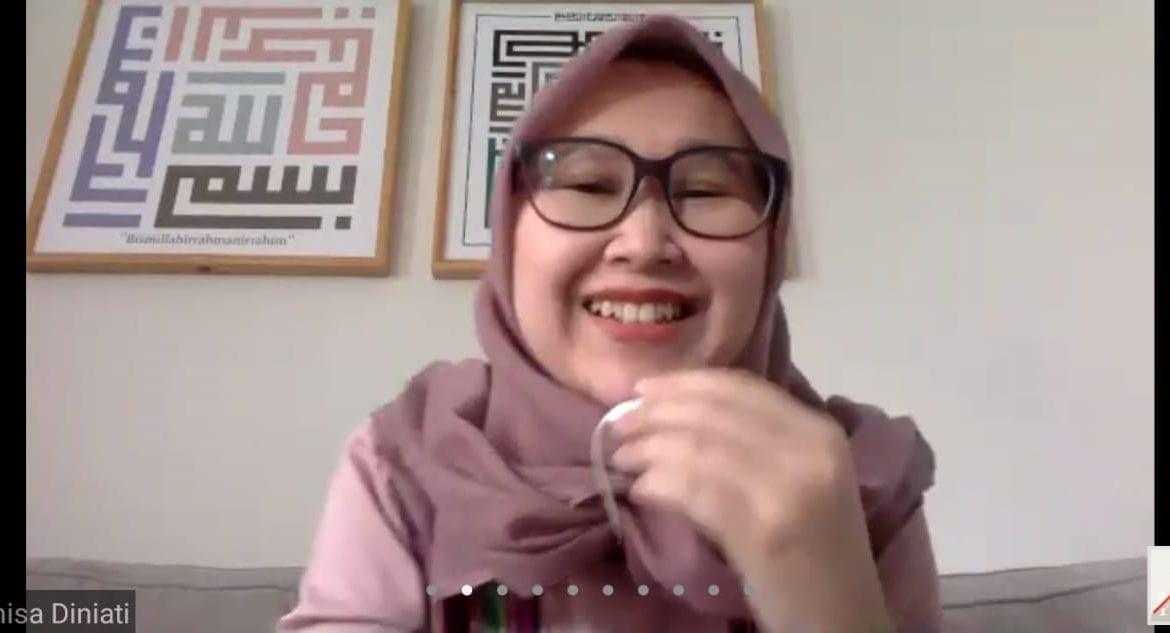 01 Juli 2020 – Young Citizen JurnalismFakultas Komunikasi dan Bisnis menyelenggarakan Communication & Business Webinar Series bagi Mahasiswa dan SMA/SMK se-Indonesia. Kegiatan ini bertujuan untuk membantu para mahasiswa dan siswa SMA/SMK untuk mengetahui minatnya terutama di bidang jurnalistik. Kegiatan ini diselenggarakan pada Senin (30/06) secara online melalui Aplikasi Zoom.02 Juli 2020 – Workshop Management Reference Using Mendeley SoftwareTelkom University sebagai kampus swasta terbaik di Indonesia tercermin dari Sivitas Akademika yang terus berbenah diri, baik mahasiswa, tenaga pengajar, maupun alumninya. Berfokus pada bidang Research and Entrepreneurial, Telkom University banyak melakukan penelitian di berbagai bidang. Untuk menunjang berbagai penelitian yang dilakukan, Open Library Telkom University menyelenggarakan Workshop ‘Pengelolaan Referensi Ilmiah menggunakan Mendeley’.02 Juli 2020 – Langkah Telkom University Menyambut Program Kampus MerdekaKementrian Pendidikan dan Kebudayaan (Kemendikbud) meluncurkan kebijakan Merdeka Belajar: Kampus Merdeka pada awal tahun 2019 lalu. Isi dari kebijakan ini adalah kampus swasta berakreditasi A dan B diberikan otonomi untuk membuka program studi (prodi) baru, sesuai dengan kebutuhan industri kedepan.03 Juli 2020 – Tabligh Akbar: Membangun Generasi Muslim untuk Indonesia BerkemajuanTelkom University menyelenggarakan Tabligh Akbar dengan tema ‘Membangun Generasi Muslim untuk Indonesia berkelanjutan. Acara ini diselenggarakan pada Kamis (2/7) secara online via aplikasi Zoom dan ditayangkan live di YouTube Channel Telkom University.10 Juli 2020 – Memulihkan Kembali Pariwisata Setelah PandemiNew Zealand berhasil melewati masa pandemi covid-19, dalam melewati masa pandemi ini pemerintah melakukan bagaimana memulihkan kembali sektor perekonomian di New Zealand khususnya sektor pariwisata.Hal terebut diungkapkan oleh Tantowi Yahya Duta Besar Indonesia untuk Selandia Baru Samoa, Tonga, & Selaku Duta Besar Keliling di Pasifik, pada acara webinar yang di gelar Telkom University melalui Zoom Apalikasi, Jum’at (10/7).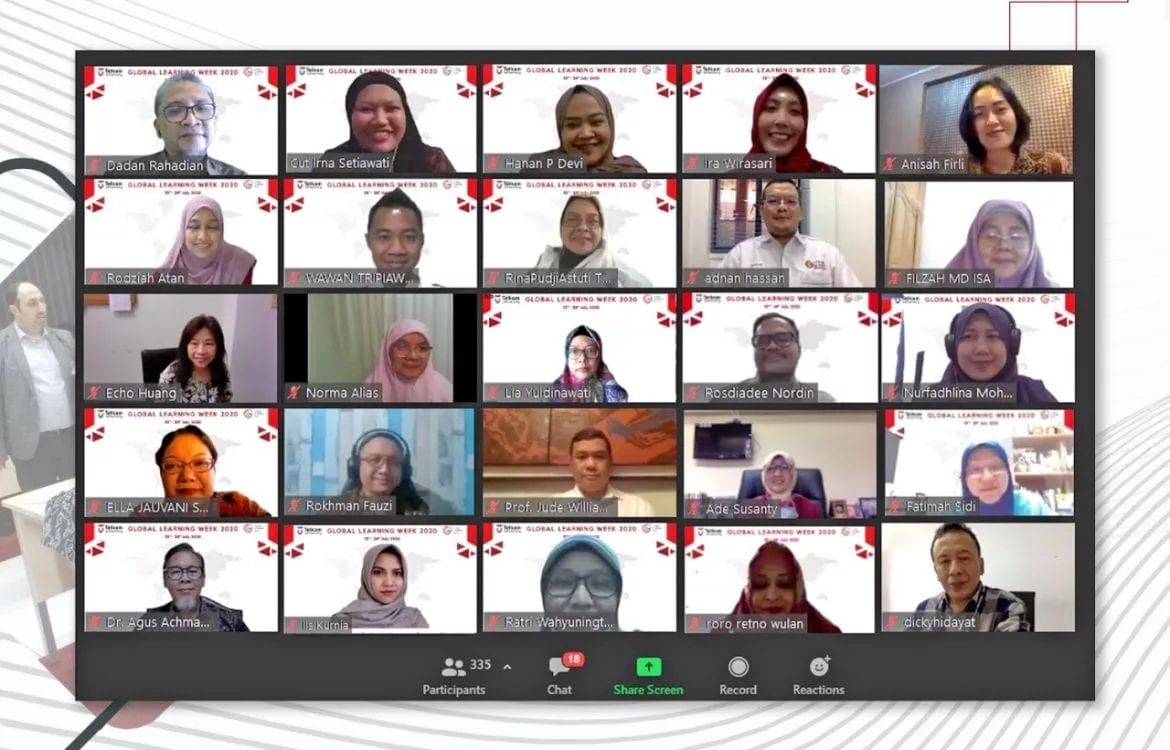  14 Juli 2020 -  15 Pengajar dari 6 Negara Hadir pada Program GLOW 2020Global Learning Week (GLOW) kembali digelar Telkom University, pada gelaran tahun ke-4 ini, Glow akan diselenggarakan selama 1 pekan mulai tanggal 13 Juli 2020 hingga 24 Juli 2020.Pada Opening Ceremony yang berlangsung secara daring melalui Zoom Meeting, Senin (13/7), Glow 2020 akan berbeda dari tahun-tahun sebelumnya, dimana ditengah pandemi Covid-19 ini seluruh kegiatan belajar mengajar dalam program Glow akan diselenggarakan melalui daring.12 Juli 2020 – Sinergitas Manajemen, Teknologi, dan Inovasi dalam Menciptakan Pertumbuhan Bisnis yang Kompetitif (SCBTII XI)Pada Jumat, (10/7), Telkom University melalui Fakultas Ekonomi dan Bisnis (FEB) kembali menggelar Sustainable Collaboration in Business, Technology, Information and Innovation (SCBTII) ke-11. Sekilas mengenai SCBTII, ini merupakan konferensi internasional yang mempertemukan Akademisi, Profesional, Entrepreneur, Peneliti, Pelajar, dan sektor relevan lainnya yang memiliki minat khusus pada teori dan praktik di bidang ekonomi digital untuk memperkuat daya saing global.15 Juli 2020 – Tim Kipas Budaya Akselerasi Penguatan Budaya Telkom UniversityBerdasarkan Keputusan Rektor (KR) Universitas Telkom nomor KR 0363/SDM4/SDM/2020 tanggal 10 Juli 2020 tentang Pembentukan Tim Kipas Budaya. Tepat pada Selasa (14/7) disela-sela Rapat Pimpinan yang rutin berlangsung setiap hari Selasa, Telkom University telah melaksanakan Kick Off Kipas Budaya Telkom University, dimana tim dalam Kipas Budaya ini selaku Culture Leader (Role Model) adalah Rektor Telkom University, dan Culture Champions adalah para Wakil Rektor dan Dekan.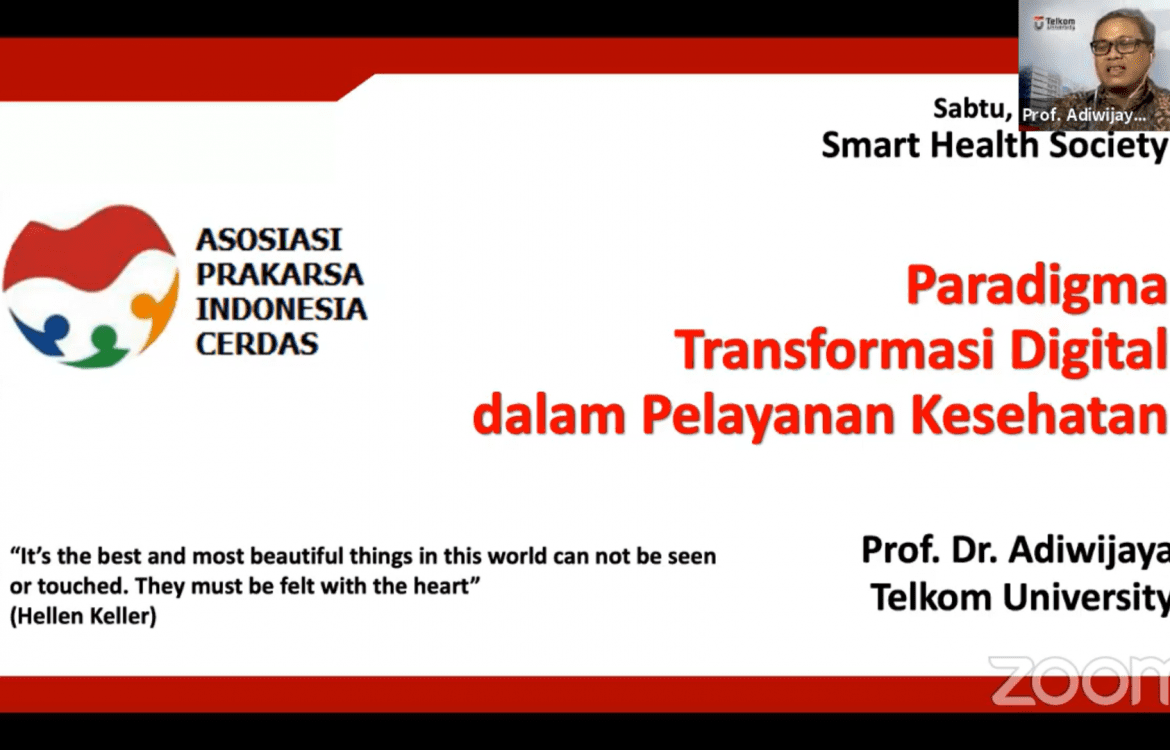 18 Juli 2020 – Mengembangkan Digihealth untuk Pelayanan Kesehatan di IndonesiaGuna menumbuhkan layanan digital Kesehatan di Indonesia, Smart Health Society – Asosiasi Prakarsa Indonesia Cerdas (SHS-APIC) dan IndoHCF (Indonesia Health Care Forum) menggelar webinar bertajuk Digihealth: Masa Depan Pelayanan Kesehatan Indonesia, yang berlangsung melalui Zoom dan disiarkan langsung di Youtube Channel IndoHCF, Sabtu (18/7).22 Juli 2020 – APERTI BUMN Umumkan Penerima BeasiswaDitahun ini APERTI BUMN kembali menyelenggarakan program beasiswa untuk lulusan SMA/SMK sederajat di seluruh Indonesia dengan total mencapai 3 milliar rupiah, yang mana program beasiswa ini telah dibuka sejak Mei 2020, dan pada kesempatan kali ini, pada forum yang berlangsung secara daring di Zoom, Rabu (22/7), APERTI BUMN telah mengumumkan pemenang peraih beasiswa APERTI BUMN 2020.25 Juli 2020 – GLOW 2020 Resmi DitutupGlobal Learning Week (GLOW) 2020 telah resmi ditutup, pada malam puncak closing ceremony GLOW 2020 yang berlangsung secara daring, Jum’at (24/7), seluruh agenda GLOW 2020 telah rampung diselenggarakan sejak 13 Juli 2020.25 Juli 2020 – Indosat Ooredoo Sharing Career Melalui AlumniMelalui Direktorat Pengembangan Karir, Alumni & Endowment, Tel-U menggelar acara Alumni Gathering dan Sharing Career bersama Indosat Ooredoo, yang berlangsung secara daring di Zoom, Sabtu (25/7).28 Juli 2020 – Telkom University Kembali Menduduki Peringkat 1 Webometrics untuk Perguruan Tinggi SwastaTelkom University kembali berhasil menduduki Peringkat 1 Perguruan Tinggi Swasta (PTS) dari situs halaman resmi www.webometrics.info. Dimana webometrics merupakan suatu sistem yang memberikan penilaian terhadap seluruh universitas terbaik di dunia melalui website yang dinilai dari 4 komponen yaitu, Presence, Visibility, Tranparency (or Openness) dan Excellence (or Scholar).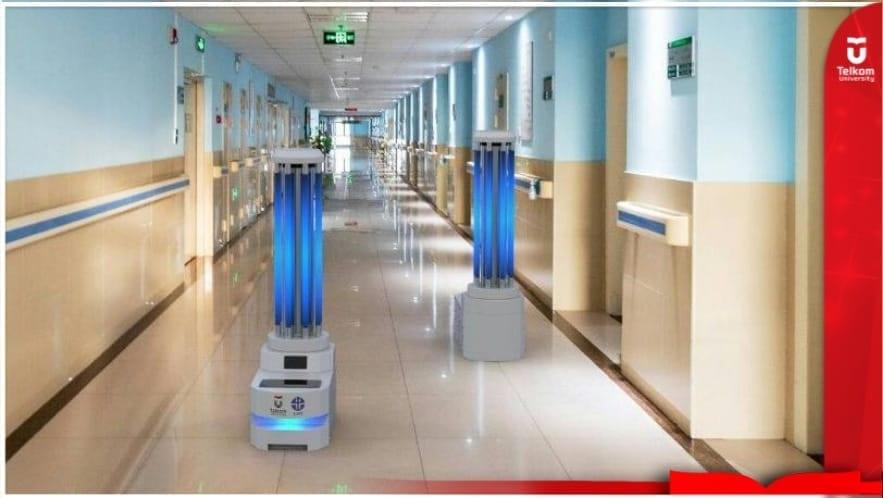 02 Agustus 2020 – Autonomous UVC Mobile Robot Sterilkan Rumah Sakit di Masa PandemiAUMR menjadi salah satu riset prioritas Tel-U dalam menghadapi pandemi COVID-19 di Indonesia. Alat ini melakukan disinfeksi dan sterilisasi pada ruang-ruang isolasi pasien COVID-19 dengan cara menghilangkan dan mengurangi mikroorganisme (termasuk virus COVID-19), baik yang menempel pada benda (peralatan), lantai maupun udara.Kondisi rumah sakit yang rentan terhadap penyebaran COVID-19 membuat tim peneliti berusaha menciptakan alat yang seminimal mungkin menggunakan campur tangan manusia dalam pemakaiannya. Untuk itu, AUMR dapat dikendalikan secara efektif dari jarak jauh (remote), sehingga bisa meminimalisir penularan COVID-19. Alat ini telah diuji coba di sejumlah rumah sakit, terutama yang menjadi rujukan penanganan pasien positif COVID-19, seperti RS Pusat Hasan Sadikin (RSHS) dan RS Pindad KotaBandung, serta RS Khusus COVID-19 Wisma Atlet Jakarta.28 Juli 2020 – Tel-U Kembali Tersertifikasi ISO 20000-1:2018Telkom University sebagai perguruan tinggi berbasis ICT kembali meraih sertifikasi ISO 20000-1:2018 untuk layanan internet, attendence system dan pengembangan sistem informasi, dimana sebelumnya Telkom University telah tersertifikasi ISO 20000 – 1 : 2011 di tahun 2017 dan merupakan satu-satunya perguruan tinggi yang meraih standar internasional dibidang manajemen IT.04 Agustus 2020 – Telkom University Choir Meraih Prestasi Membanggakan pada Kompetisi Paduan Suara Virtual InternasionalTelkom University Choir kembali menggapai prestasi membanggakan dalam kompetisi paduan suara internasional bertajuk BCS World Virtual Choir Festival 2020 yang diselenggarakan pada tanggal 27-31 Juli secara online di kanal youtube Tommyanto Kandisaputra.05 Agustus 2020 – Tel-U Bersama AMLAB Menggelar Machine Learning Summer SchoolTelkom University (Tel-U) bersama Amsterdam Machine Learning Lab (AMLAB) menggelar Machine Learning Summer School Indonesia (MLSS-Indo), yang berlangsung selama tujuh hari (3 – 9 Agustus 2020) di Telkom University.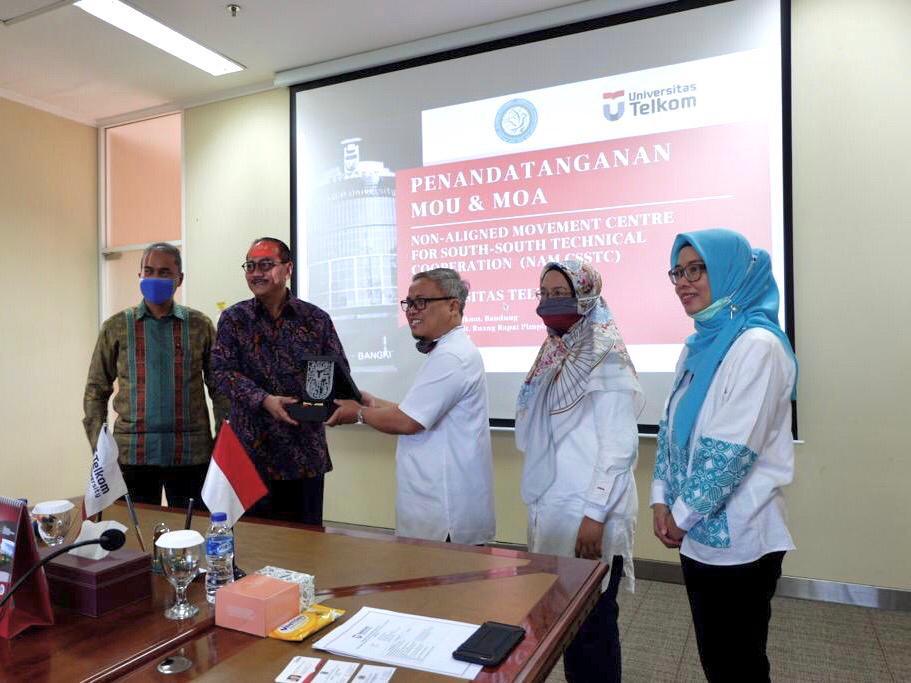 06 Agustus 2020 – Telkom University Jalin Kerjasama dengan Non-Aligned Movement Centre for South-South Technical CooperationTelkom University melakukan perjanjian kerjasama dengan Non-Aligned Movement Centre for South-South Technical Cooperation (NAM CSSTC). Bentuk kerja sama ini dilakukan untuk kegiatan beasiswa pendidikan dan kursus singkat untuk pengembangan dan peningkatan kapasitas mahasiswa dari negara berkembang. Penandatanganan Memorandum of Understanding (MoU) ini diselenggarakan di Gedung Bangkit, Telkom University pada Selasa (04/08).05 Agustus 2020 – Peran Tel-U untuk Indonesia Maju Berbasis Riset dan InovasiMenyambut HUT Republik Indonesia ke-75, dan Ulang Tahun Telkom University ke-7, Telkom University melalui Direktorat Kerjasama Strategis dan Kantor Urusan Internasional Telkom University menggelar online gathering yang berlangsung secara daring Rabu (5/8).Acara bertajuk “Indonesia Maju Berbasis Riset dan Inovasi Nasional: Peran Perguruan Tinggi Dalam Pengembangan Industri Nasional”.07 Agustus 2020 – Telkom University kembangkan Teknologi Telekomunikasi untuk Bantu Pembelajaran Online di IndonesiaDalam rangka menyambut mahasiswa baru Telkom University tahun 2019, Language Center Telkom University (LAC Tel-U) menggelar acara Open House di gedung Graha Cacuk Sudarijanto pada Jum’at (16/8).10 Agustus 2020 – Ciptakan SDM Unggul, Tel-U Gandeng 3 Negara untuk Kembangkan PendidikanMenyambut HUT Telkom University ke-7, Telkom University (Tel-U) melalui Direktorat Kerjasama & Kantor Urusan Internasional menggelar webinar yang melibatkan Duta Besar (Dubes) dari 3 negara diantaranta adalah Afrika Selatan, Vietnam dan Ukraina. Bertajuk “Menjalin Kerjasama Internasional Pendidikan Tinggi dalam Menciptakan SDM Unggul” acara ini berlangsung secara daring melalui Zoom, pada Senin (10/8).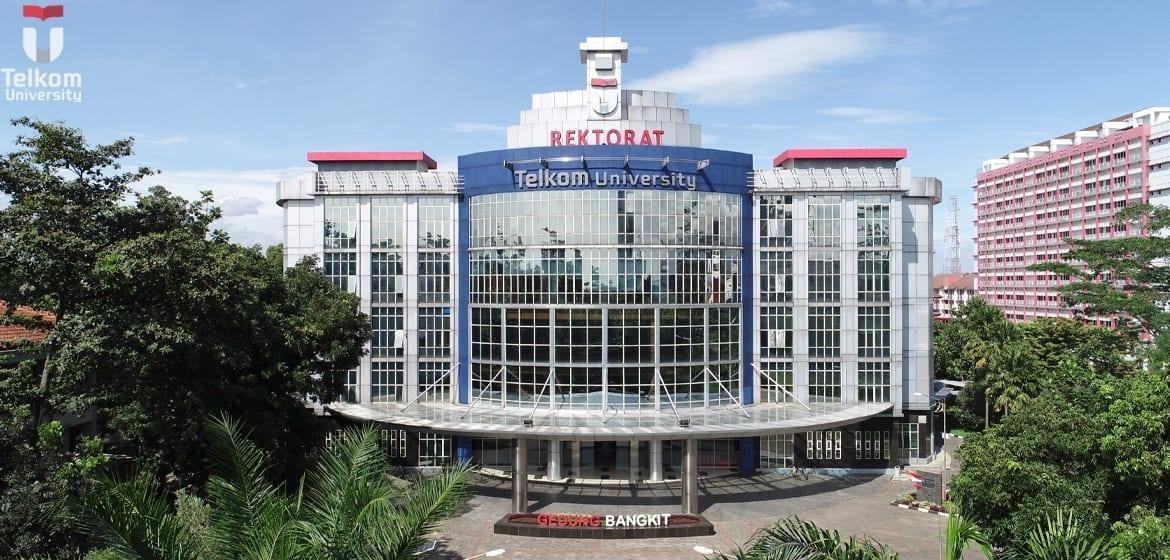 18 Agustus 2020 – Telkom University (Kembali) Menjadi PTS Terbaik No. 1 di Indonesia Tahun 2020Kementerian Pendidikan dan Kebudayaan (Kemendikbud) mengumumkan klasterisasi perguruan tinggi Indonesia tahun 2020 melalui portal website Kemendikbud (http://klasterisasi-pt.kemendikbud.go.id).13 Agustus 2020 – Tabligh Akbar: Tauhid Sebagai Inspirasi dalam Kontribusi Membangun BangsaTelkom University menyelenggarakan Tabligh Akbar dengan tema ‘Tauhid Sebagai Inspirasi dalam Kontribusi Membangun Bangsa’. Acara ini diselenggarakan pada Kamis (13/8) secara online via aplikasi Zoom dan ditayangkan live di YouTube Channel Telkom University.20 Agustus 2020 – Tel-U dan UII Berkolaborasi Guna Capai Kampus MerdekaPada kesempatan kali ini Telkom University bersama Universitas Islam Indonesia (UII) menggelar webinar series kampus merdeka bertajuk “Menyongsong Kampus Merdeka bagi Perguruan Tinggi di Indonesia” yang diikuti oleh perguruan tinggi di Indonesia melalui aplikasi Zoom, Rabu (19/8).24 Agustus 2020 – Tel-U x Unilever x Smash.id Lunching Merdeka dari Sampah, Menerapkan Green Campus melalui Pengelolaan Sampah PlastikKolaborasi yang dilaksanakaan melalui program Pengabdian Masyarakat oleh tiga lembaga ini bertujuan untuk meningkatkan performansi dan kualitas dari pengelolaan sampah plastik yang ada di Kota Bandung melalui digitalisasi bank sampah yang telah ada.25 Agustus 2020 – Kolaborasi Riset untuk Pengembangan Indonesia Ke DepanPada webinar series kedua yang digelar oleh Telkom University (Tel-U) dan Universitas Islam Indonesia (UII), kolaborasi dua universitas ini menggelar webinar bertajuk Kerja Sama Riset dan Inovasi Perguruan Tinggi Indonesia untuk Tatanan Baru, yang berlangsung secara daring melalui Zoom, Selasa (25/8).27 Agustus 2020 – Landmark Pendidikan Jawa Barat Sudah 65% RampungPembangunan Telkom University Landmark Tower (TULT) yang akan rampung pada Juni 2021 saat ini sudah mencapai 65% pembangunan, dimana TULT akan menjadi Gedung perkuliahan tertinggi di Jawa Barat dengan tinggi 20 lantai dimana akan terdapat fasilitas 178 ruang kelas, ruang kesehatan, ruang dosen, ruang serbaguna, ruang rapat/sidang, mushola, laboratorium serta Research Center.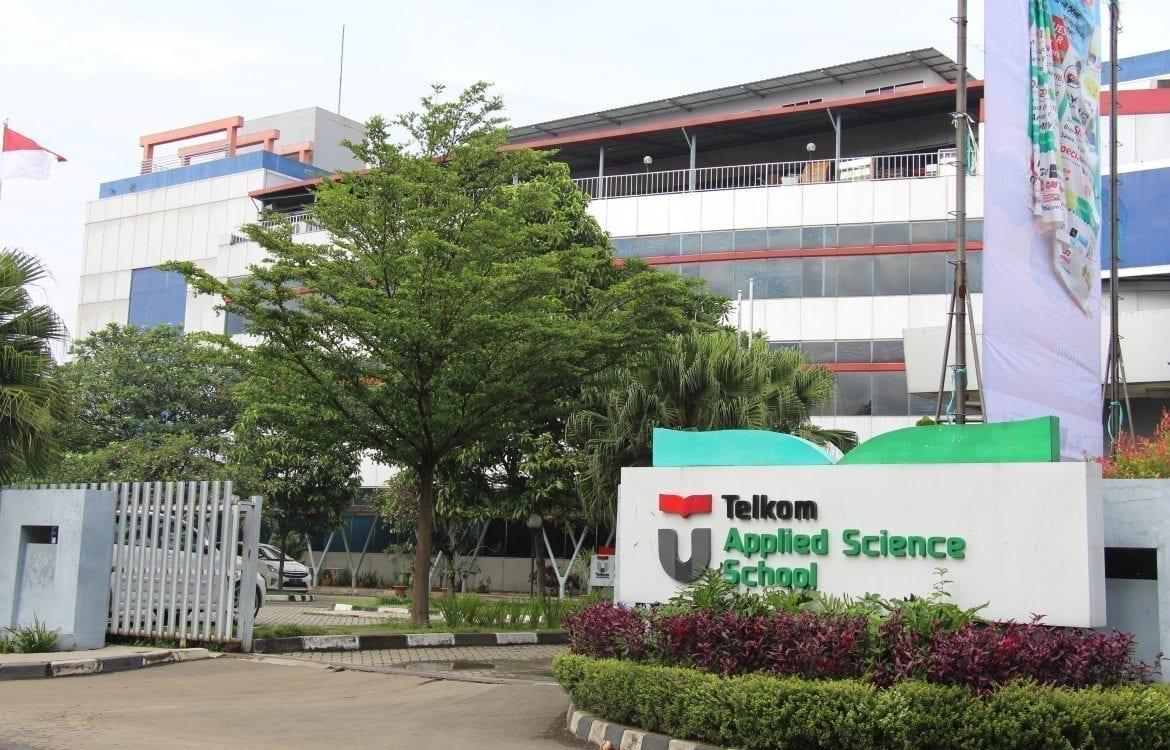 28 Agustus 2020 – Tel-U Terpilih pada Program Kemitraan Pendidikan Tinggi Vokasi dengan IDUKATelkom University (Tel-U) berhasil terpilih menjadi salah satu penerima Program Kemitraan Perguruan Tinggi Vokasi (PTV) dengan Industri, Dunia Usaha, dan Dunia Kerja (Iduka) Tahun 2020. Informasi ini terlampir pada surat edaran dari Kementrian Pendidikan dan Kebudayaan, Direktorat Jenderal Pendidikan Vokasi nomor 911/D4/TU/2020.27 Agustus 2020 – Prof. Adiwijaya Berbagi Ilmu Menjadi Masyarakat Well EductaedFakultas Ilmu Komputer Universitas Indonesia (Fasilkom UI) bekerjasama dengan IEEE Indonesia Section menggelar webinar series edisi bulan Agustus 2020, dimana pada webinar kali ini yang berlangsung melaui Zoom Aplikasi, Kamis (27/8) tema yang angkat adalah “Menciptakan Masyarakat Well-educated untuk Indonesia Maju”.Kali ini Rektor Telkom University, Prof. Adiwijaya turut hadir sebagai pembicara, dimana Prof. Adiwijaya dalam pemaparannya menjelaskan bahwa manusia itu memiliki sifat adaptif, yang mana manusia dapat beradaptasi terhadap perubahan yang terjadi disekitarnya.31 Agustus 2020 – Acara Puncak Olimpiade FAST 2020Dalam rangka memeriahkan HUT RI ke-75 dan Dies Natalis Telkom University ke-17, Forum Alumni Universitas Telkom (FAST) menyelenggarakan Olimpiade FAST 2020. Olimpiade ini dimeriahkan dengan berbagai macam perlombaan antara lain Lomba Sepeda, Lomba Lari Virtual, Plank, Push Up, Video Kreasi yang dilaksanakan pada 14-30 Agustus 2020. Acara puncak Olimpiade ini dilaksanakan secara online melalui Zoom pada Minggu (30/08).31 Agustus 2020 – FIK Berikan Bantuan Melalui KaryaFakultas Industri Kreatif Telkom University (FIK Tel-U) menggelar acara “Fund Raising”, dimana dalam acara ini seluruh keluarga besar FIK mulai dari mahasiswa, dosen hingga para alumni untuk menggalang dana melalui karya yang telah dihasilkan.31 Agustus 2020 – Memasuki Tahun Akademik 2020/2021, Telkom University Gelar Pengampuan Perkuliahan bagi DosenSebentar lagi Telkom University akan memasuki Tahun Ajaran Baru Semester Ganjil Tahun Akademik 2020/2021 yang tepatnya akan mulai efektif pada tanggal 7 September 2020 mendatang. Untuk mempersiapkan hal tersebut, telah dilaksanakan kegiatan Pengampuan Perkuliahan Semester Ganjil yang diikuti oleh seluruh dosen di Telkom University mengingat kondisi pada tahun ajaran ini  masih dalam disrupsi pandemik Covid-19 yang melanda Indonesia.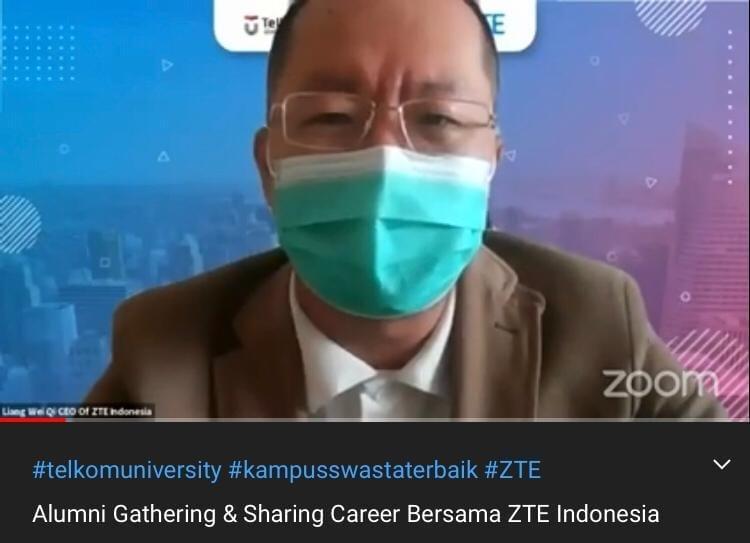 08 September 2020 – Alumni Gathering & Sharing Career with ZTE IndonesiaDirektorat Pengembangan Karir, Alumni dan Endowment (Dir. CAE) Telkom University menyelenggarakan Alumni Gathering & Sharing Career bersama ZTE Indonesia dengan tema ‘Endeavoring with Creativity During Pandemic to Establish Innovations and Better Future’. Kegiatan ini diselenggarakan pada Senin (7/9) secara daring melalui Zoom dan tayang pada kanal YouTube Telkom University.02 September 2020 – Menjadi Pemimpin dalam Kondisi KrisisTelkom University melalui International Class Academic Office (ICAO), kembali menggelar acara Leaders Talk yang rutin digelar. Dalam kondisi seperti saat ini Leaders Talk dilakukan secara online melalui Zoom aplikasi pada Rabu (2/9).03 September 2020 – Onboarding Welcoming Dosen Baru Telkom UniversityDirektorat Sumber Daya Manusia Telkom University membuka rektrumen untuk dosen Telkom University tahun 2020. Rekrutmen ini bertujuan untuk mendukung perkembangan Telkom University menuju Research & Entrepreneurial University, Telkom University membutuhkan penambahan dosen baru yang passionate dan berintegeritas baik.03 September 2020 – Telkom University Masuk Kedalam Jajaran Perguruan Tinggi Terbaik DuniaTelkom University (Tel-U) sebagai Perguruan Tinggi Swasta (PTS) terbaik no.1 di Indonesia kembali meraih pemeringkatan gemilang di usia ke-7. Kali ini melalui laman Times Higher Education (THE) World University Rankings, Telkom University berada dalam jajaran universitas terbaik dunia dan masuk kedalam 9 perguruan tinggi terbaik di Indonesia bersanding dengan 8 Perguruan Tinggi Negeri (PTN).08 September 2020 – Telkom University Kembali Kirim AUMR ke Wisma Atlet dan SurabayaPertumbuhan kasus Covid-19 di Indonesia semakin meningkat, hingga hari ini 8 September 2020, jumlah kasus Covid-19 di Indonesia mencapai 196 ribu. Menyikapi hal tersebut, Telkom University bersama PT Telkom Indonesia kirimkan 5 robot Autonomous UVC Mobile Robot (AUMR) kepada BNPB (Badan Nasional Penanggulangan Bencana).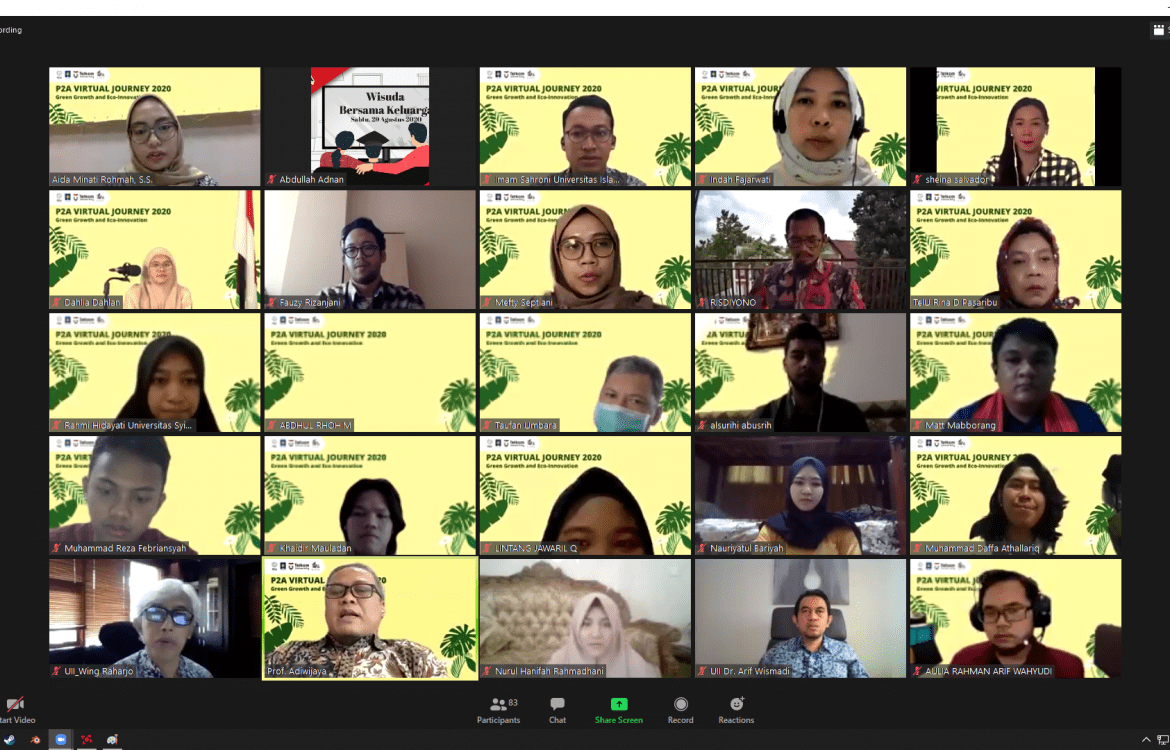 08 September 2020 – P2A Virtual Journey 2020: Libatkan Tiga Universitas Membahas Green Growth dan Eco-InnovationInternational Office (IO) Telkom University menggelar P2A Virtual Journey 2020 Green Growth and Eco-Innovation yang berkolaborasi dengan dua universitas lain yaitu Universitas Islam Indonesia (UII) dan Mapua University dari Filipina. Opening Ceremony kegiatan ini resmi berlangsung pada Senin, (7/9) melalui aplikasi meeting daring Zoom.11 September 2020 – Online Seminar Kolaborasi FEB dan FIKTelkom University sebagai kampus swasta terbaik di Indonesia tercermin dari Sivitas Akademika yang terus berbenah diri, baik mahasiswa, tenaga pengajar, maupun alumninya. Untuk meningkatkan kompetensi Sivitas Akademikanya, Fakultas Ekonomi dan Bisnis berkolaborasi dengan Fakultas Industri Kreatif menyelenggarakan Seminar Online.12 September 2020 – IndonesiaNEXT: Agile Talent in CrisisSebagai perusahaan seluler terbesar ke-6 di dunia, Telkomsel telah bertransformasi menjadi perusahaan Digital Telco. Untuk menciptakan digital talent yang unggul, Telkomsel kembali menyelenggarakan Program IndonesiaNext yang bekerjasama dengan Telkom University sebagai tuan rumah.14 September 2020 – Literacy Event Tingkatkan Budaya IndonesiaSelain merayakan hari literasi dunia, tepat pada 14 September 2020 kali ini juga merupakan hari Kunjung Perpustakaan yang telah dilaksanakan sejak tahun 1995. Merujuk kepada kedua hari besar tersebut, Open Library Telkom University kembali menggelar acara The 7th Telkom University Literacy Event 2020, sebagai rangkaian acara HUT Telkom University ke-7.23 September 2020 – Program Fresh Graduate Academy Digital Talent Scholarship 2020Untuk menjawab kebutuhan talenta-talenta muda yang mampu bersaing di dunia digital, Telkom University bekerja sama dengan Kementerian Komunikasi dan Informasi menggelar pembukaan Program Fresh Graduate Academy Digital Talent Scholarship 2020 secara daring melalui Zoom pada Selasa (22/09). Program ini bertujuan untuk membekali tenaga kerja di Indonesia, khususnya para mahasiswa untuk melakukan upskilling atau peningkatan kecakapan yang telah dimiliki dan reskilling pelatihan kecakapan baru dalam bidang digital.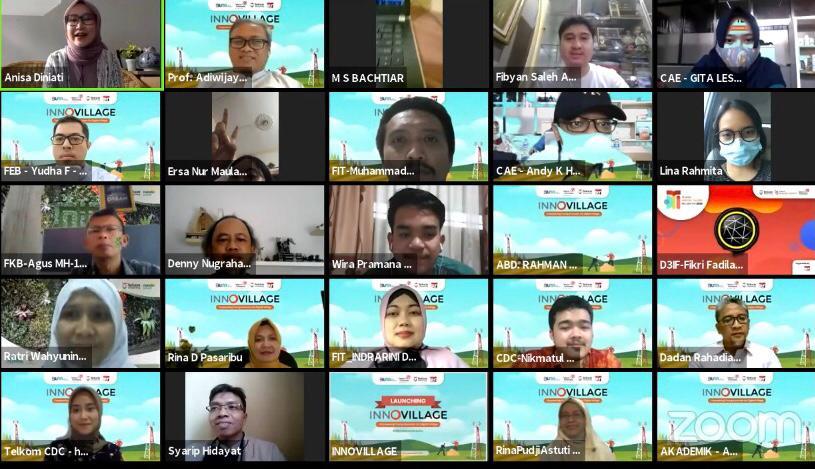 28 September 2020 – Launching INNOVILLAGETelkom University sebagai Perguruan Swasta Terbaik di Indonesia terus melakukan inovasi-inovasi untuk negeri. Melalui Direktorat Pengembangan Karir, Alumni dan Endowment (CAE), Telkom University bekerja sama dengan PT Telkom Indonesia mengadakan Social Project ‘Innovillage’ bagi mahasiswa. Program ini bertujuan untuk melahirkan talenta-talenta digital serta mendukung langsung salah satu rencana strategis pemerintah dalam rangka mendukung proses digital transformasi nasional menuju Smart Nation.23 September 2020 – Webinar Nasional #1 ‘Vokasi Menembus Batas Langit Industri’Telkom University menggelar kegiatan Webinar Nasional dengan tema “Vokasi Menembus Batas Langit Industri” pada Selasa (22/09) melalui Zoom yang diikuti oleh berbagai partisipan diantaranya mahasiswa, dosen, pegawai, guru, pemilik usaha, pelajar, pemilik industri dan alumni. Acara ini dihadiri oleh Prof. Dr. Adiwijaya selaku Rektor Telkom University dan narasumber yang ahli dibidangnya yaitu Ida Fauziyah Menteri Tenaga Kerja yang diwakilkan oleh Ses Ditjen Bina Lattas Kemnaker Surya Lukita Warman, M.Sc.24 September 2020 – Mengelola Customer Value & Analisis Menggunakan SmartPLS 3.0Fakultas Ekonomi dan Bisnis (FEB) kembali menggelar Online Seminar Series episode ke-5 yang berlangsung pada Kamis, (24/9) secara daring melalui aplikasi Zoom Meeting. Ini merupakan kegiatan yang rutin dilakukan oleh setiap fakultas di Telkom University untuk terus memberikan insight positif di tengah-tengah pandemi.25 September 2020 – Jadikan Hidup Penuh KeberkahanMenginjak berdirinya Masjid Syamsul Ulum ke-26, sekaligus dalam rangka meningkatkan moral dan spiritual keagamaan civitas akademika, Telkom University menyelenggarakan kegiatan Tabligh Akbar bersama Ustadz Dr. Aam Amiruddin, yang berlangsung secara daring melalui Zoom dan Live di Youtube Channel Telkom University, Jum’at (25/9).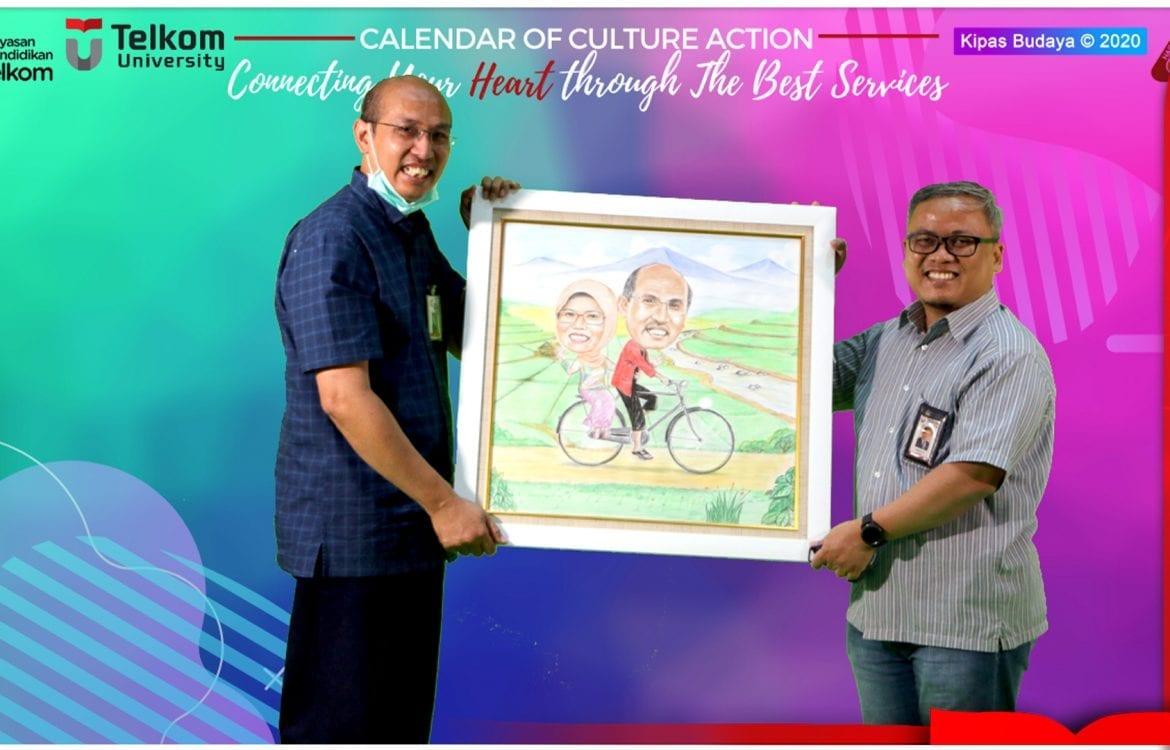 28 September 2020 – Dwi S Purnomo: Harus Selalu Berikan Layanan TerbaikMemberikan pelayanan terbaik memang bukan hal yang mudah, namun apabila terbiasa dan dan menjadi budaya sehari-hari, maka dalam melakukan proses pelayanan akan menjadi hal yang mudah untuk dilakukan.Hal tersebut disampaikan oleh Ketua Yayasan Pendidikan Telkom (YPT), Dr. Dwi S Purnomo, saat menjadi pembicara dalam acara program Calendar of Culture Action (CoCA) 2020 YPT edisi September 2020, dengan tema “Connecting your heart through the best services” yang berlangsung secara daring melalui Zoom, pada Senin (28/9).29 September 2020 – FEB Online Seminar Series #2 Session 1Fakultas Ekonomi dan Bisnis (FEB) kembali menggelar Online Seminar Series #2 Session 1 yang berlangsung pada Kamis, (6/8) secara daring melalui aplikasi Zoom Meeting. Ini merupakan kegiatan yang rutin dilakukan oleh setiap fakultas di Telkom University untuk terus memberikan insight positif di tengah-tengah pandemi.30 September 2020 – Ngopi Santai Bareng DSP: Lebih Dekat dengan Dwi S PurnomoDirektorat Pengembangan Karir, Alumni dan Endowment (CAE) Telkom University pada Senin (28/9) menggelar acara Ngopi Santai Bareng DSP di Tel-U Coffee. Acara ini dapat dikatakan sebagai momen apresiasi sekaligus perpisahan dengan Ketua Yayasan Pendidikan Telkom (YPT) periode 2015-2020, Dwi S. Purnomo.NORESPONSIBILITYUNITTW 3TW 3TW 3TW 3TW 3TW 3TW 3TW 3NORESPONSIBILITYUNITBOBOTTARGETREALISASIPENCAPAIANMAXMINPERS REALNILAI1FINANCIAL25103.13%103.13%25.79Operating Ratio%12.590.486.1104.76%80%120%104.76%13.1PendapatanRp12.5368736147958374241885890101.49%80%120%101.49%12.692CUSTOMER25107.34%103.78%25.94Tingkat Kepuasan Pengajaran Mahasiswa (EDOM & MK)%108185104.94%80%105%104.94%10.49Tingkat Kepuasan Mahasiswa terhadap Layanan Pendukung%58079.2199.01%80%105%99.01%4.95Tingkat Kepuasan Pengguna Lulusan%108192.26113.90%80%105%105%10.53INTERNAL BUSINESS PROCESS30126.19%113.33%34Jumlah Student BodyOrang103250032271100%80%120%100%10Jumlah Joint/Dual Degree Baru (Kerjasama Internasional Bidang Pengajaran)MoA1023150%80%120%120%12Jumlah Tim Inkubasi (Start-Up) Tel-UJumlah1079128.57%80%120%120%124LEARNING & GROWTH20131.25%108.75%21.75Akreditasi Perguruan Tinggi%575116.25155%80%105%105%5.25Venture-Capital Industry%1045125%80%105%105%10.5Joint Research Telkom GroupJumlah5100120120%80%120%120%6TOTALTOTALTOTAL100107.48KeteranganRKA 2020RKA s.d Bulan Berjalan 2020Realisasi s.d Bulan Berjalan 2020Realisasi s.d Bulan Berjalan 2019Realisasi s.d Bulan Berjalan thd RKA 2020Realisasi s.d Bulan Berjalan thd RKA s.d Bulan Berjalan 2020Growth Thd 2019PENDAPATAN OPERASIONAL518,151,786,243368,073,324,719364,150,020,672347,119,282,91570,28%98,93%4,91%PENDAPATAN PENDAFTARAN7,395,600,0006,069,300,0008,401,217,0477,612,008,452113,60%138,42%10,37%PENDAPATAN PENDIDIKAN451,078,186,243324,988,123,586331,246,940,450320,329,159,44373,43%101,93%3,41%PENDAPATAN PELATIHAN/KURSUS/SEMINAR9,338,000,0006,286,651,1332,415,057,5193,822,427,66025,86%38,42%-36,82%PENDAPATAN PROYEK KERJA SAMA36,180,000,00020,135,000,00015,010,518,5997,090,439,86241,49%74,55%111,70%PENDAPATAN JASA PENELITIAN13,560,000,00010,194,250,0006,055,158,6637,858,742,49844,65%59,40%-22,95%PENDAPATAN PENGABDIAN MASYARAKAT0073,169,14400,00%0,00%0,00%PENDAPATAN DONASI600,000,000400,000,000947,959,250406,505,000157,99%236,99%133,20%PENDPT. OP.LAINNYA00000,00%0,00%0,00%JUMLAH PENDAPATAN OPERASIONAL518,151,786,243368,073,324,719364,150,020,672347,119,282,91570,28%98,93%4,91%PENDAPATAN NON OPERASIONAL25,130,077,50017,004,190,69810,091,865,21817,102,807,87440,16%59,35%-40,99%PENDAPATAN PENGELOLAAN25,096,055,00016,977,955,6988,661,640,50916,344,251,16934,51%51,02%-47,00%PENDPT. JASA GIRO/BUNGA22,022,50017,235,000284,897,879193,499,3251293,67%1653,02%47,23%PENDAPATAN LAIN-LAIN12,000,0009,000,0001,145,326,830565,057,3809544,39%12725,85%102,69%JUMLAH PENDAPATAN NON OPERASIONAL25,130,077,50017,004,190,69810,091,865,21817,102,807,87440,16%59,35%-40,99%TOTAL PENDAPATAN OPR & NON OPR543,281,863,743385,077,515,417374,241,885,890364,222,090,78968,89%97,19%2,75%KeteranganRKA 2020RKA s.d Bulan Berjalan 2020Realisasi s.d Bulan Berjalan 2020Realisasi s.d Bulan Berjalan 2019Realisasi s.d Bulan Berjalan thd RKA 2020Realisasi s.d Bulan Berjalan thd RKA s.d Bulan Berjalan 2020Growth Thd 2019TOTAL PENDAPATAN OPR & NON OPR543,281,863,743385,077,515,417374,241,885,890364,222,090,78968,89%97,19%2,75%TOTAL BEBAN OPR DAN NON OPR435,633,488,541342,555,397,906322,218,777,569304,682,252,47673,97%94,06%5,76%SISA HASIL USAHA107,648,375,20242,522,117,51152,023,108,32259,539,838,31348,33%122,34%-12,62%OPERATIONAL RASIO (OR)79,68%88.96%86.10%82,01%103,32%95,86%2,72%FAKULTASPRODIRata-rata Skor (Skala 100)Prosentase Responden Puas dan Sangat PuasRata-rata Skor (Skala 100)Prosentase Responden Puas dan Sangat PuasFTES1 Teknik Telekomunikasi85.1396.684.6296.49FTES1 Teknik Elektro84.0696.384.6296.49FTES1 Teknik Komputer84.396.3984.6296.49FTES1 Teknik Fisika83.1296.5584.6296.49FTES2 Teknik Elektro84.6495.9484.6296.49FTES1 Teknik Telekomunikasi (Int, Class)86.4797.1584.6296.49FRIS1 Sistem Informasi83.5495.9885.8697.30FRIS1 Teknik Industri86.2297.7185.8697.30FRIS1 Teknik Industri (Int, Class)86.7298.4185.8697.30FRIS1 Sistem Informasi (Int, Class)84.3196.6485.8697.30FRIS2 Teknik Industri87.3898.685.8697.30FRIS1 Teknik Logistik86.9996.4885.8697.30FIFS1 Informatika85.796.1685.6296.14FIFS1 Rekayasa Perangkat Lunak86.396.3585.6296.14FIFS2 Informatika85.4196.7685.6296.14FIFS1 Informatika (Int, Class)86.3895.5285.6296.14FIFS1 Teknologi Informasi84.7895.8185.6296.14FIFS1 Informatika PJJ85.1796.2585.6296.14FEBS1 International ICT Business84.6396.5384.8896.61FEBS1 Manajemen (MBTI)84.7396.8684.8896.61FEBS1 Akuntansi83.8295.9584.8896.61FEBS2 Manajemen86.3597.184.8896.61FKBS1 Ilmu Komunikasi84.2996.6784.5596.80FKBS1 Administrasi Bisnis84.8996.9884.5596.80FKBS1 Digital Public Relations84.3696.7584.5596.80FKBS1 Administrasi Bisnis (Int, Class)84.3796.5884.5596.80FKBS1 Ilmu Komunikasi (Int, Class)84.8697.0484.5596.80FIKS1 Desain Komunikasi Visual84.9496.6984.4096.91FIKS1 Kriya84.5497.284.4096.91FIKS1 Desain Interior83.7996.8384.4096.91FIKS1 Desain Produk84.0297.4984.4096.91FIKS1 Seni Rupa83.595.4884.4096.91FIKS1 Desain Komunikasi Visual (Int, Clas)85.5997.7784.4096.91FITD3 Teknologi Telekomunikasi85.6296.6485.1096.27FITD3 Rekayasa Perangkat Lunak Aplikasi85.8196.8485.1096.27FITD3 Manajemen Pemasaran85.7996.9285.1096.27FITD3 Teknologi Komputer82.4395.185.1096.27FITD3 Sistem Informasi86.1196.6585.1096.27FITD3 Sistem Informasi Akuntansi86.3697.8385.1096.27FITD3 Perhotelan87.2197.0285.1096.27FITD4 Teknologi Rekayasa Multimedia81.4593.1585.1096.27AverageAverageAverage85.0096.65BAGIANURAIAN PERTANYAANRata-rata Skor (Skala 100)Rata-rata Skor (Skala 100)ASRAMA MAHASISWA *)Ketersedian asrama bagi mahasiswa tahun pertama di Universitas Telkom telah mencukupi.75.34%72.07%ASRAMA MAHASISWA *)Kesesuaian kegiatan pembinaan karakter bagi mahasiswa di asrama dengan kebutuhan mahasiswa.76.64%72.07%ASRAMA MAHASISWA *)Kebersihan fasilitas gedung dan lingkungan asrama75.29%72.07%ASRAMA MAHASISWA *)Keamanan lingkungan asrama77.75%72.07%ASRAMA MAHASISWA *)Kebersihan dan ketersedian air di asrama63.08%72.07%ASRAMA MAHASISWA *)Fasilitas toilet asrama sudah memadai70.56%72.07%ASRAMA MAHASISWA *)Kesesuaian fasilitas Wifi/internet asrama dengan kebutuhan mahasiswa65.83%72.07%BEASISWAKetersediaan program beasiswa yang dapat diikuti oleh seluruh mahasiswa.76.90%77.12%BEASISWAKetersediaan informasi beasiswa melalui website Universitas Telkom dan igracias.76.50%77.12%BEASISWAProses seleksi dan verifikasi (pemeriksaan/ pengecekan) kepada mahasiswa calon penerima beasiswa.77.98%77.12%DUKUNGAN KEGIATAN, SARANA, DAN PRASARANAKetersediaan fasilitas perkuliahan (gedung,ruang kelas, proyektor, meja, kursi, whiteboard).75.20%74.83%DUKUNGAN KEGIATAN, SARANA, DAN PRASARANAKetersediaan fasilitas praktikum/studio/workshop76.42%74.83%DUKUNGAN KEGIATAN, SARANA, DAN PRASARANAKetersediaan tempat untuk menunjang kegiatan ekstrakurikuler dan olahraga (aula, lapangan basket, lapangan voli, lapangan tenis meja, lapangan bulu tangkis, kolam renang, lapangan futsal).75.28%74.83%DUKUNGAN KEGIATAN, SARANA, DAN PRASARANAKetersediaan area parkir kendaraan bermotor bagi mahasiswa.69.96%74.83%DUKUNGAN KEGIATAN, SARANA, DAN PRASARANAKetersediaan fasilitas pendukung parkir (RFID reader, gate)71.75%74.83%DUKUNGAN KEGIATAN, SARANA, DAN PRASARANAKetersediaan fasilitas kantin di Universitas Telkom.75.56%74.83%DUKUNGAN KEGIATAN, SARANA, DAN PRASARANADukungan terhadap kegiatan sosial dan kerohanian.77.70%74.83%DUKUNGAN KEGIATAN, SARANA, DAN PRASARANAUpaya menjaga kebersihan lingkungan kampus.75.75%74.83%DUKUNGAN KEGIATAN, SARANA, DAN PRASARANAUpaya menjaga Keamanan lingkungan kampus75.81%74.83%FASILITAS PERPUSTAKAANKenyamanan fasilitas di perpustakaan( ruangan, meja, kursi).80.81%79.57%FASILITAS PERPUSTAKAANKetersediaan bahan pustaka (kelengkapan bahan pustaka cetak maupun on-line)78.33%79.57%KEGIATAN KEMAHASISWAANPemberian kesempatan kepada setiap mahasiswa untuk melakukan kegiatan non akademik (ekstrakurikuler) sesuai minat dan bakatnya.79.53%79.11%KEGIATAN KEMAHASISWAANSosialisasi kegiatan non-akademik (ekstrakurikuler) melalui program UKM Fair dan Orientasi Mahasiswa/ PKKMB.79.14%79.11%KEGIATAN KEMAHASISWAANPembinaan kegiatan kemahasiswaan non akademik (ekstrakurikuler) melalui Unit Kegiatan Kemahasiswaan (UKM) dan organisasi mahasiswa lainnya.78.64%79.11%KESEHATANKetersediaan fasilitas kesehatan bagi seluruh mahasiswa meliputi pemeriksaan kesehatan (dokter), layanan obat, dan rawat inap.78.37%78.17%KESEHATANKenyamanan fasilitas kesehatan bagi mahasiswa Universitas Telkom.78.88%78.17%KESEHATANKualitas pelayanan petugas dan dokter di klinik Universitas Telkom77.89%78.17%KESEHATANSolusi bagi masalah kesehatan mahasiswa yang diperoleh dari layanan kesehatan Universitas Telkom77.54%78.17%LAYANAN AKADEMIK DAN KONSELINGPetugas administrasi fakultas responsif dan informatif dalam menanggapi pertanyaan dan keluhan mahasiswa dengan baik.76.91%78.78%LAYANAN AKADEMIK DAN KONSELINGKemudahan dalam proses administrasi TA/PA/Thesis.78.00%78.78%LAYANAN AKADEMIK DAN KONSELINGKemudahan dalam proses registrasi dan proses perwalian secara on line79.20%78.78%LAYANAN AKADEMIK DAN KONSELINGKemudahan dalam mendapatkan informasi tentang jadwal perkuliahan, kehadiran, dan nilai secara on line.80.82%78.78%LAYANAN AKADEMIK DAN KONSELINGKemudahan proses layanan bimbingan dan konseling melalui dosen wali.78.99%78.78%LAYANAN KEUANGANKetersedian Informasi tentang tagihan BPP pada saat registrasi perkuliahan.79.84%79.84%LAYANAN LACKesesuaian Jam layanan pusat bahasa sesuai dengan jadwal yang ditentukan dan disosialisasikan.82.03%81.29%LAYANAN LACKetersediaan informasi yang diberikan oleh LaC (Pusat Bahasa).81.13%81.29%LAYANAN LACKenyamanan fasilitas di LaC (Pusat Bahasa).81.34%81.29%LAYANAN LACKelengkapan dan kualitas fasilitas layanan LaC (modul, audio tes, kursi, meja, papan).80.95%81.29%LAYANAN LACKemudahan mendapatkan layanan dari LaC (Tes, Kursus, Terjemahan-Proofreading, ESyP, LaC Membership, ESAP).81.26%81.29%LAYANAN LACPengelolaan layanan di LaC (ujian, penilaian, dan layanan lain) telah terjamin kualitasnya81.04%81.29%LAYANAN LACKemampuan dan sikap instruktur di LaC dalam mengajar, mengawas dan menguji ECCT81.33%81.29%LAYANAN LACKemampuan dan sikap petugas administrasi LaC dalam melayani.81.26%81.29%LAYANAN SISTEM INFORMASIEfektivitas penggunaan layanan Sistem Presensi dengan Kartu Tanda Mahasiswa (KTM) RFID.80.15%78.73%LAYANAN SISTEM INFORMASIKemudahan penggunaan layanan internet (TUNE).78.04%78.73%LAYANAN SISTEM INFORMASIKemudahan penggunaan aplikasi pada I-Gracias (user friendly).79.41%78.73%LAYANAN SISTEM INFORMASITingkat kesesuaian aplikasi di i-Gracias terhadap proses kegiatan akademik.79.60%78.73%LAYANAN SISTEM INFORMASIKualitas layanan Sistem Informasi dalam menunjang kelancaran aktivitas perkuliahan.79.65%78.73%LAYANAN SISTEM INFORMASIKeramahan, kesopanan, dan sikap petugas helpdesk SISFO dalam pelayanan.78.78%78.73%LAYANAN SISTEM INFORMASIKecepatan waktu respon terhadap komplain terkait sistem presensi yang tidak berfungsi.77.21%78.73%LAYANAN SISTEM INFORMASIKecepatan waktu respon terhadap komplain terkait masalah akses internet (TUNE).76.99%78.73%LAYANAN ICAOOpenness in providing information about International Programs (Student Exchange, Join / Dual Degree, Immersion, Summer / Winter School, Internship, International Certification)79.29%79.95%LAYANAN ICAOComfort and cleanliness of lecture facilities (classrooms and student lounge)80.38%79.95%LAYANAN ICAOService staff are responsive and informative in response to questions and complaints80.18%79.95%LAYANAN INTERNATIONAL OFFICEThe International Affairs Office has provided good service in handling your immigration documents86.36%86.36%TRANSKRIP AKTIVITAS KEMAHASISWAAN (TAK)Ketersediaan informasi tentang kebijakan Transkrip Aktivitas Kemahasiswaan (TAK) melalui website Universitas Telkom77.11%76.77%TRANSKRIP AKTIVITAS KEMAHASISWAAN (TAK)Sosialisasi tata cara upload/ unggah dokumen TAK melalui website Universitas Telkom, iGracias, atau studentaffairs.telkomuniversity.ac.id76.51%76.77%TRANSKRIP AKTIVITAS KEMAHASISWAAN (TAK)Proses verifikasi (pemeriksaan/ pengecekan) dokumen TAK mahasiswa yang telah di upload/ unggah di igracias yang dilakukan oleh Direktorat Kemahasiswaan bersama mahasiswa.76.70%76.77%AverageAverageAverage78.66%AverageAverageAverage79.21%NoNama StartupProdukKeteranganTim Inkubasi
(Startup)1GeoVTrackAplikasi Pelacakan Aset berupa Kendaraan Berbasis GPS dan GPRSPKS BTP dan Geo Vtrack tentang Program Inkubasi Bisnis1. CEO : Nourman Aditya Agista2Riung UMKMAplikasi Riung UMKM, sebuah platform yang menghubungkan UMKM ke experts dan investorPKS BTP dan Riung UMKM tentang Program Inkubasi Bisnis1. M.Rafi Rizki Ananda/CEO/Mahasiswa TelU/ S1 ilmu komunikasi - FKB
2. M.Avicenna/COO/Mahasiswa TelU/ S1 ilmu komunikasi - FKB
3. Fauzan Farrel Mohammad/CMO/Mahasiswa TelU/ S1 Teknik Industri - FRI
4. M.Rafi Nurrohim/CTO/Mahasiswa TelU/S1 Teknik Industri - FRI3IoT CenterPengembangan produk Energy Monitoring System (EMS), sebuah sistem untuk monitoring penggunaan energi di suatu bangunanPKS BTP dan IoT Center tentang Program Inkubasi Bisnis1. Musrinah/CEO/alumni TelU/S1 Teknik Fisika
2. Andy Maulana Yusuf/CMO/Mahasiswa TelU/S1 Teknik Informatika Ext
3. Luthfy Delftyana Mulya/CTO/Mahasiswa TelU/S2 Teknik Elektro4myvouquAplikasi mobile untuk pembelajaran online yang bertujuan membantu komunitas2 Tahfidzul Quran dalam mempelajari AlquranPKS BTP dan MyVoqu tentang Program Inkubasi Bisnis1.Fydhia Helmi Ramadhan/CEO/Mahasiswa TelU/ D3 Sistem Informasi - FIT
2. Muhammad Abizard Al Thareq/CTO/Mahasiswa TelU/D3 Sistem Informasi - FIT
3. Zaki Al Faridzi/CMO/Mahasiswa TelU/D3 Sistem Informasi - FIT
4. Rahmat Ibrahim / CSO / Mahasiswa TelU / D3 Sistem Informasi -FIT
5. Muhammad Haitsam / CIO / Mahasiswa TelU / D3 Sistem Informasi - FIT
6. Diva Rizki Megananda/COO/ Mahasiswa TelU/ D3 Sistem informasi - FIT
7. Bill Qisty A Lesmana /CFO/Mahasiswa TelU / D3 Sistem Informasi - FIT
8. Suryatiningsih/UX UI Designer/Dosen Tel U/D3 Sistem Informasi - FIT
9. Siska Komala Sari/Quality Assurance/Dosen Tel U/D3 Sistem Informasi - FIT
10. Pramuko Aji/Backend Engineer/Dosen Tel U/D3 Sistem Informasi - FIT5Cendekia Muda DigimediaKelompok Startup yang sedang mengembangkan produk Talentseeker.id :event integrator platform bertipe progressive web app dengan tujuan menjadi fasilitator antar pihak yg berkaitan dengan penyelenggara eventPKS BTP dan Cendekia Muda Digimedia tentang Program Inkubasi Bisnis1. Mochammad Rachmansyah - CEO - Universitas Telkom - S1 Ilmu Komunikasi FKB -2020
2. Syafrizal Mahendra Paranaditha - CTO - Universitas Telkom - D3 Teknik Telekomunikasi FTE -2020
3. Miftahul Firdaus - CMO - Insititut Teknologi Bandung - S1 Sistem Teknologi Informasi -Ongoing
4. Raihan Rafif - CFO - Institut Teknologi Bandung - S1 Teknik Dirgantara - Ongoing
5. Nayef Rouchel Amal - VP Creatives - L'université Ibn Tofail Kenitra - S1 Studi Islam - Ongoing6Badax DesignKelompok startup yang sedang mengembangkan produk Smart Brain Design diantaranya meliputi template presentasi untuk kebutuhan industry maupun akademisi, pembuatan branding produk, jasa design packaging & produksi dan pembuatan video profil berupa film dan animasiPKS BTP dan Badax Design tentang Program Inkubasi Bisnis1.Asep Sufyan Muhakik Atamtajani - Founder - S2 Kajian dan Penciptaan Seni ISBI Bandung -2014
2.Chris Chalik - CO Founder - S2 Kajian dan Penciptaan Seni ISBI Bandung -20157MT Model MakerKelompok startup yang sedang mengembangkan produk MT Model Maker Scale Model, Mock Up, & Rapid PrototypePKS BTP dan MT Model Maker tentang Program Inkubasi Bisnis1.Hardy Adiluhung - S1 Desain Produk FIK - 2004
2.Arif Tricahyo-CTO-Universitas Telkom -S1 Desain Produk FIK -2014
3.M Ikhsan Nugraha-Drafter-Universitas Telkom-S1 Desain Produk FIK-2018
4.Erwin Winata-model Maker-Universitas Telkom-S1 Desain Produk FIK-2017
5.Naufal Arya Putra N-Model Maker-Universitas Telkom-S1 Desain Produk FIK-20188T GrowKelompok startup yang sedang mengembangkan produk Sistem Monitoring Tanah, Sistem monitoring pengairan pertanian, Sistem monitoring kualitas air, drone sprayer, drone surveillance, aplikasi pengelola pertanian, algoritma, aplikasi mendukung manajemen lingkungan pertanian, proses produksi pertanian, keamanan produksi pertanian, dan keamanan produksi pertanianPKS BTP dan TGrow tentang Program Inkubasi Bisnis1.Sony Sumaryo-Komisaris-Universitas Indonesia-S3 Teknik Elektro-2016
2.Faisal Budiman - Komisaris - Kyushu Institute of Technology - S3 Science and Systems Engineering – 2015
3.Mohamad Ramdhani - Komisaris - ITB Bandung - S2 Teknologi Informasi – 2007
4.Santi Kartika Sari - CEO - UIN Sunan Gunung Djati Bandung  - S1 Teknik Elektro  - 2016
5.Muhammad Rizky Pratama -CMO- Universitas Telkom -S1 Teknik Elektro FTE -2019
6.Moch Rizky Maulana Rahim - CTO - Universitas Telkom - S1 Teknik Elektro FTE–2019
7.Bram Sabattino - Engineer - Universitas Telkom - S1 Teknik Elektro FTE - 2015 (Semester 10)
8.Banar Bagas Darujati - Engineer - Universitas Telkom - S1 Teknik Elektro FTE - 2015 (Semester 10)
9.Yudhistira Adi Nugraha- Engineer - Universitas Telkom - S1 Teknik Elektro FTE – 2015 (Semester 10)9Social TravelingKelompok startup yang sedang mengembangkan produk Social Traveling, yaitu aplikasi yang mewadahi aktifitas voluntourism, yakni menggabungkan kegiatan wisata dan kegiatan sosial/kerelawanan berbasis aplikasi di berbagai daerah potensi di IndonesiaPKS BTP dan Social Traveling tentang Program Inkubasi Bisnis1.Muhammad Pringga Fitradi Triputra - Telkom University - S1 MBTI FEB - 2015
2.Imanudin - CTO - Telkom University - S1 Teknik Informatika Fak. Informatika - 2015
3.Said Alwy - CMO - UNISBA - Farmasi - 2018
4.Muhammad Ramdhani - CPIO - UNJANI - Psikologi - 2019NOBUTIRINDIKATORDESKRIPSI PENILAIAN ASESOR BERDASARKAN DATA DAN INFORMASI LKPTNILAI MINIMALSKORNILAICAPAIAN11. Dosen
 1.1 Dosen Tetap Perguruan TinggiRasio jumlah dosen tetap yang memenuhi persyaratan dosen terhadap jumlah program studi. Tabel 1 Dosen Tetap Perguruan TinggiRDPS = 904/34 = 26.62.004.004.0012021.2 Dosen Tidak TetapPersentase jumlah dosen tidak tetap terhadap jumlah seluruh dosen (dosen tetap dan dosen tidak tetap). Tabel 2 Dosen Tidak TetapAda 284 dosen tidak tetap. PDTT = 284 /(904+284)2.003.083.0811032 Sistem Penjaminan Mutu
 2.1 Sistem Penjaminan Mutu InternalA. Ketersediaan dokumen formal SPMI yang dibuktikan dengan keberadaan 5 aspek sebagai berikut:
 1) organ/fungsi SPMI,
 2) dokumen SPMI,
 3) auditor internal,
 4) hasil audit, dan
 5) bukti tindak lanjut.Penjelasan sudah sangat baik, hanya ada 2 hal yang perlu diperbaiki :
 1. Contoh Temuan-temuan diperiksa kembali, jangan ditampilkan temuan-temuan yang "berbahaya" yang akan men-"jelek"-kan Telkom-University, seperti : Tidak adanya kode etik penilaian, tidak adanya rubrik, dsb.
 2. Typo-nya banyak sekali, agar diperbaiki.3.004.004.00120B. Ketersediaan bukti pelaksanaan rapat tinjauan manajemen, yang mengagendakan pembahasan unsur- unsur, yang meliputi: 1) hasil audit internal, 2) umpan balik,
 3) kinerja proses dan kesesuaian produk, 4) status tindakan pencegahan dan perbaikan,
 5) tindak lanjut dari rapat tinjauan manajemen sebelumnya,
 6) perubahan yang dapat mempengaruhi sistem penjaminan mutu, dan
 7) rekomendasi untuk peningkatan.Semu sudah dijelaskan dengan baik, hanya terkait umpan balik perlu ada penjelasan tentang mekanisme, SOP, dsb, terkait umpan balik dari auditor, QMR, dsb.3.004.004.0012042.2 Siklus Sistem Penjaminan Mutu InternalEfektivitas pelaksanaan sistem penjaminan mutu internal pada seluruh unsur organisasi perguruan tinggi, yang memenuhi 4 aspek sebagai berikut:
 1) keberadaan dokumen formal penetapan standar mutu,
 2) standar mutu dilaksanakan secara konsisten,
 3) monitoring, evaluasi dan pengendalian terhadap standar mutu yang telah ditetapkan, dan
 4) hasilnya ditindak lanjuti untuk
 perbaikan dan peningkatan mutu.Penjelasan sudah baik.
 1. Sebaiknya penjelasan di butir 2.1.A yang terkait dengan manual mutu : manual mutu penetapan, manual mutu, pelaksanaan, manual mutu evaluasi, manual mutu pengendalian, dan manual mutu peningkatan, mekanisme dan SOP nya (flow- chartnya) dituliskan di sini.
 2. Sertifikat ISO, QS-Star, Pemeringkatan DIKTI, PTS Terbaik, IABEE, ASIC, Webometric, dan sebagainya di-scan kemudian ditampilkan.3.004.004.0012052.3 Pelampauan Standar Nasional Pendidikan TinggiPelampauan SN- DIKTI (indikator kinerja tambahan) yang ditetapkan oleh perguruan tinggi.Indikator kinerja tambahan sudah terlihat "kehebatan-kehebatan" Tel-U. Hanya masih ada beberapa indikator yang masih kosong (perlu segera dilihat datanya). Ada beberapa tindak lanjut yang masih kosong, perlu diisi.2.004.004.0012062.4 Mekanisme Penjaminan Mutu menuju Outcome Based AccreditationPerguruan Tinggi memiliki sistem penjaminan mutu menuju outcome based accreditation yang dicirikan melalui: a) pengukuran tingkat kepuasan pemangku kepentingan internal dan eksternal terkait tata pamong, tata kelola, kerjasama, mahasiswa, sumber daya manusia, keuangan, sarana dan prasarana, pendidikan, penelitian dan pengabdian kepada masyarakat, dan
 b) pelacakan kinerja lulusan, yang memenuhi 4 aspek sebagai berikut:
 1) menggunakan instrumen kepuasan yang sahih, andal, mudah digunakan, 2) ditujukan ke seluruh populasi pemangku kepentingan internal, pemangku kepentingan eksternal, dan lulusan,
 3) dilaksanakan secara berkala, serta datanya terekam secara komprehensif, 4) dianalisis dengan metode yang tepat serta bermanfaat untuk pengambilan keputusan, dan
 5) tingkat kepuasan dan umpanPenjelasan di borang terlalu normatif (sesuai teori dan definisi), sebaiknya yang diceritakan tentang apa-apa yang sudah diimplementasikan di Tel-U. Terlalu minimalis. Jelaskan lebih detail tentang apa- apa yang terkait dengan survey. Misalkanlah respondennya berapa persen, target berapa persen, capaian target responden berapa persen. Industri-industri yang di-survey terutama yang internasional disebutkan.
 Kalau industri dalam negeri mungkin persentase responden seperti apa. Kemudian upaya-upaya bagaimana agar sebanyak mungkin responden didapat. Perekaman data apakah sudah ter-database kan dalam sebuah sistem informasi yang terintegrasi atau parsial, atau masih manual ? Analisis data hasil seperti apa analisisnya (misalkan gap analysis, correlation analysis, dsb sehingga bisa mencapai kesimpulan. apakah berkelanjutan atau tidak. Umpan balik dan tindak lanjut. Berikan contoh kasus.2.003.503.5011072.5 Akreditasi Program StudiPerolehan status terakreditasi program studi oleh BAN-PT atau Lembaga Akreditasi Mandiri (LAM). Tabel 4 Akreditasi Program StudiAkreditasi A : 23 PS, Akreditasi B : 7 PS, Akreditasi C : 1 PS, Akreditasi Minimum : 3 PS3.253.713.7111083. Publikasi IlmiahJumlah publikasi di jurnal dalam 3 tahun terakhir.
 Tabel 5 Publikasi IlmiahAda 908 jurnal internasional.3.254.004.00120*kriteria penilaian: 
120 : 4
110 : Min < Nilai < 4
100 : Min
90 : Nilai < MinTOTAL NILAITOTAL NILAITOTAL NILAI116.25NOFAKULTASPRODIJUDUL PENELITIANNAMA KETUA TIM1Fakultas Ilmu TerapanD3 Rekayasa Perangkat Lunak AplikasiAplikasi & Development Vr Coc CsrFat'hah Noor Prawita2Fakultas Ekonomi Dan BisnisS2 ManajemenAnalisis Harmonisasi Peraturan Perundang-Undangan Menggunakan Text Mining (Rpuu)Helni Mutiarsih Jumhur3Fakultas Komunikasi Dan BisnisS1 Administrasi BisnisDigital Workforce Planning & Model Telkom GroupSyahputra4Fakultas Komunikasi Dan BisnisS1 Administrasi BisnisLean And Agile OrganizationAde Irma Susanty5Fakultas Komunikasi Dan BisnisS1 Administrasi BisnisRancangan Instrumen Pengukuran Organizational Effectiveness Di Telkom GroupDewi K Soedarsono6Fakultas Teknik ElektroS1 Teknik TelekomunikasiMachine Learning Untuk Usecase Engagement Dan Produktivitas Karyawan(Pengembangan Mesin Pembelajaran Dengan Metode Support Vector Machine)Yudha Purwanto7Fakultas Teknik ElektroS1 Sistem KomputerMachine Learning Untuk Usecase Engagement Dan Produktivitas Karyawan(Data Analysis Berdasarkan Data Diarium)Suryo Adhi Wibowo8Fakultas Teknik ElektroIntelligent Energy Management System (Iems)Muhammad Ary Murti9Fakultas Teknik ElektroAgrisoil: Sistem Cerdas Kontrol Unsur Hara Npk Tanah Portable Untuk Tanaman Kedelai Berbasis Iot Menggunakan Long Range Communication (Lora) Untuk Menciptakan Swasembada Kedelai Di Indonesia Pada Era 4.0Doan Perdana10Fakultas InformatikaS1 Teknik InformatikaAplikasi Transkripsi Suara Dan Klasifikasi Komplain Pada Layanan Pelanggan Indihome Berbasis Deep LearningSuyantoNoFakultasRasio Dosen MahasiswaRasio Dosen MahasiswaRasio Dosen MahasiswaNoFakultasDosen TetapMahasiswa AktifRasio1FTE1845498302FRI1353824283FIF1243442284FEB1134398395FKB994560466FIK1524643317FIT126311025Total dan AverageTotal dan Average9332947532Jenjang PendidikanRasio Dosen MahasiswaRasio Dosen MahasiswaRasio Dosen MahasiswaJenjang PendidikanDosen TetapMahasiswaRasioJenjang S24657312Jenjang S1/D47782625832Jenjang D31092644259332947532NoFakultasProdiJumlahJumlahRasio Dosen : MahasiswaNoFakultasProdiDosenMahasiswaRasio Dosen : Mahasiswa1FTES2 Teknik Elektro7135192FTES1 Teknik Telekomunikasi782261293FTES1 Teknik Elektro371422384FTES1 Teknik Komputer381040275FTES1 Teknik Fisika22640296FTES1 Teknik Biomedik200Total FTE1845498307FRIS1 Teknik Industri641966318FRIS1 Sistem Informasi571637299FRIS2 Teknik Industri8821010FRIS1 Tenik Logistik613923Total FRI13538242811FIFS2 Informatika857712FIFS1 Informatika9626302713FIFS1 Ilmu Komputasi / RPL82443114FIFS1 Teknologi Informasi1251143Total FIF12434422815FEBS2 Manajemen182681516FEBS1 Manajemen (MBTI)6026644417FEBS1 Akuntansi35146642Total FEB11343983918FKBS1 Ilmu Komunikasi4220204819FKBS1 Administrasi Bisnis4218864520FKBS1 Digital Public Relations1565444Total FKB9945604621FIKS1 Desain Komunikasi Visual6920903022FIKS1 Desain Interior3811433023FIKS1 Kriya125094224FIKS1 Desain Produk174572725FIKS1 Seni Rupa114133826FIKS2 Desain5316Total FIK15246433127FITD3 Sistem Informasi234241828FITD3 Teknologi Komputer143202329FITD3 Sistem Informasi Akuntansi113313030FITD3 Manajemen Pemasaran154042731FITD3 Teknologi Telekomunikasi214572232FITD3 Rekayasa Perangkat Lunak Aplikasi153822533FITD3 Perhotelan103263334FITD4 Teknologi Rekayasa Multimedia1746627Total FIT126311025Total dan Rasio Tel_U9332947532No.FakultasProdiJumlahJumlahTurn Over (%)No.FakultasProdiMahasiswa AktifDO dan UndirTurn Over (%)1FTES2 Teknik Elektro13510.74%2FTES1 Teknik Telekomunikasi226170.31%3FTES1 Teknik Elektro142250.35%4FTES1 Teknik Komputer104010.10%5FTES1 Teknik Fisika64010.16%Total FTE5498150.27%6FRIS1 Teknik Industri196670.36%7FRIS1 Sistem Informasi163730.18%8FRIS2 Teknik Industri8211.22%S1 Teknik Logistik139 00.00% Total FRI3824110.29%9FIFS2 Informatika5711.75%10FIFS1 Informatika260860.23%FIFS1 Informatika PJJ2200.00%11FIFS1 Ilmu Komputasi24410.41%12FIFS1 Teknologi Informasi51100.00%Total FIF344280.23%13FEBS2 Manajemen26800.00%14FEBS1 Manajemen (MBTI)266420.08%15FEBS1 Akuntansi146610.07%Total FEB439830.07%16FKBS1 Ilmu Komunikasi202040.20%17FKBS1 Administrasi Bisnis188600.00%18FKBS1 Digital Public Relations65400.00%Total FKB456040.09%19FIKS1 Desain Komunikasi Visual209050.24%20FIKS1 Desain Interior114360.52%21FIKS1 Kriya50910.20%22FIKS1 Desain Produk45700.00%23FIKS1 Seni Rupa41330.73%S2 Desain31 NANA Total FIK4643150.32%24FITD3 Sistem Informasi42420.47%25FITD3 Teknologi Komputer32010.31%26FITD3 Sistem Informasi Akuntansi33100.00%27FITD3 Manajemen Pemasaran40400.00%28FITD3 Teknologi Telekomunikasi45700.00%29FITD3 Rekayasa Perangkat Lunak Aplikasi38210.26%30FITD3 Perhotelan32600.00%31FITD4 Teknologi Rekayasa Multimedia46630.64%Total FIT311070.23%Total dan Rasio Tel_U29475630.21%NoFakultasProdiTW_III
 (Periode Agustus 2020)TW_III
 (Periode Agustus 2020)TW_III
 (Periode Agustus 2020)NoFakultasProdiJumlahJumlahJumlahNoFakultasProdiMengikuti WisudaCum LaudeIPK Tertinggi1FTES2 Teknik Elektro213.862FTES1 Teknik Telekomunikasi209173.933FTES1 Teknik Elektro5553.824FTES1 Teknik Komputer67-3.765FTES1 Teknik Fisika4023.82Total dan Rerata FTE373253.846FRIS2 Teknik Industri3-3.967FRIS1 Teknik Industri123253.958FRIS1 Sistem Informasi124373.98Total dan Rerata FRI250623.969FIFS2 Informatika2-3.9710FIFS1 Informatika149133.9611FIFS1 Ilmu Komputasi--0.00Total dan Rerata FIF151133.9712FEBS2 Manajemen3313.9313FEBS1 MBTI210484.0014FEBS1 Akuntansi136273.97Total dan Rerata FEB379763.9715FKBS1 Ilmu Komunikasi148163.9716FKBS1 Administrasi Bisnis171523.95Total dan Rerata FKB319683.9617FIKS1 Desain Komunikasi Visual3101033.9918FIKS1 Desain Interior143353.9319FIKS1 Kriya114393.9820FIKS1 Desain Produk83333.9221FIKS1 Seni Rupa3363.84Total dan Rerata FIK6832163.9322FITD3 Sistem Informasi29153.9723FITD3 Teknologi Komputer1353.9424FITD3 Sistem Informasi Akuntansi1473.7925FITD3 Manajemen Pemasaran34153.9626FITD3 Teknologi Telekomunikasi1833.7827FITD3 Rekayasa Perangkat Lunak Aplikasi55133.9028FITD3 Perhotelan1063.92Total dan Rerata FIT173643.89Total dan Rerata All23285243.94FakultasWisuda Periode Agustus 2020Wisuda Periode Agustus 2020Wisuda Periode Agustus 2020Wisuda Periode Agustus 2020Wisuda Periode Agustus 2020Wisuda Periode Agustus 2020Wisuda Periode Agustus 2020Wisuda Periode Agustus 2020Wisuda Periode Agustus 2020Wisuda Periode Agustus 2020Wisuda Periode Agustus 2020Wisuda Periode Agustus 2020Wisuda Periode Agustus 2020Wisuda Periode Agustus 2020Wisuda Periode Agustus 2020Wisuda Periode Agustus 2020Wisuda Periode Agustus 2020Wisuda Periode Agustus 2020FakultasRata-rata IPKRata-rata IPKRata-rata IPKProsentase IPK LulusanProsentase IPK LulusanProsentase IPK LulusanIPK Lulusan MinIPK Lulusan MinIPK Lulusan MinIPK Lulusan MaksIPK Lulusan MaksIPK Lulusan MaksJumlah LulusanJumlah LulusanJumlah LulusanLama Studi (dalam tahun)Lama Studi (dalam tahun)Lama Studi (dalam tahun)FakultasS1S2D3< 2,752,75-3,50> 3,50S1S2D3S1S2D3S1S2D3S1S2D3FTE3.093.7312.90%56.65%30.45%2.173.373.933.86993214.372.4FRI3.353.793.29%44.37%52.34%2.223.443.983.9670184.202.94FIF3.33.622.94%28.03%35.70%2.183.063.963.97544144.162.42FEB3.393.563.21%48.07%48.72%2.373.193.983.93735753.973.56FKB3.532.52%40.20%57.28%2.483.996773.96FIK3.471.90%44.45%53.65%2.303.999794.19FIT3.63.393.07%52.77%44.16%3.072.353.883.976673503.24Total dan Rerata All3.393.683.394.26%44.93%46.04%2.403.272.353.963.933.9746951187354.142.833.24NoJalur SeleksiJumlah PendaftarJumlah LulusJumlah Registrasi1Undangan Seleksi Mitra (USM I)7063333142Ujian Tulis Gelombang (UTG) I27128768183Jalur Beasiswa11812116724JPA 1 (Seleksi Rapor)3585189918475Pasca Sarjana Batch 11351031036National Computer Based Test (NCBT) Tahap 38212572537Jalur Khusus Kelas International B 63310108Online Learning (PJJ) Informatika B 3102779Computer Based Test (CBT)92534034010Jalur Khusus Kelas International398811JALUR UTBK520357056712Lanjutan D3 - S1 Batch 4122767013Online Learning (PJJ) Informatika B 430151514Jalur Prestasi Akademik (JPA) 2350871767715National Computer Based Test (NCBT)219244742216Lanjutan D3 - S123131317Undangan Seleksi Mitra II (USM II)135647445518Beasiswa KIP (Bidikmisi)6315131319Beasiswa Idcloudhost160192220Lanjutan D3 - S1 Batch 229272721Online Scholarship Competition (OSC)13350161622Jalur Prestasi Akademik (JPA) 2 Tahap 2110929328323Undangan Saringan Mitra III (USM III)71714013824Jalur Prestasi Akademik (JPA) / Rapor 1 Tahap 240341245118025Pasca Sarjana Batch 224618920426OPES 10 Besar69606027FOJB Scholarship23002228Beasiswa Youthmanual11552229Beasiswa Tahfidz4364430BEASISWA APERTI BUMN345485531Online Learning (PJJ) Informatika114432Jalur Khusus Kelas International42161533Jalur Khusus Kelas International B 243171634Jalur Khusus Kelas International B 341101035Jalur Khusus Kelas International B 460161736Lanjutan D3 - S1 Batch 313111911937Jalur Khusus Kelas International B 52611938Jalur Khusus Kelas International (CBT)41139National Computer Based Test (NCBT) Tahap 21020284276TOTALTOTAL11500987378394NoFakultasProgram StudiTgl Berakhir AkreditasiNomor SKTgl SKNilai1FTES1 - Tek. Elektro13 Oktober 20212249/SK-BAN-PT/Akred/S/X/201613 Oktober 2016A1FTES1 - Tek. Elektromendapatkan Sertifikasi Akreditasi IABEE 
status Akreditasi Provisional Disiplin Teknik Elektro pada tahun 2018
(Diserahkan tgl. 11 Desember 2018) 
Nomor Sertifikat Akreditasi 00014.Pmendapatkan Sertifikasi Akreditasi IABEE 
status Akreditasi Provisional Disiplin Teknik Elektro pada tahun 2018
(Diserahkan tgl. 11 Desember 2018) 
Nomor Sertifikat Akreditasi 00014.Pmendapatkan Sertifikasi Akreditasi IABEE 
status Akreditasi Provisional Disiplin Teknik Elektro pada tahun 2018
(Diserahkan tgl. 11 Desember 2018) 
Nomor Sertifikat Akreditasi 00014.Pmendapatkan Sertifikasi Akreditasi IABEE 
status Akreditasi Provisional Disiplin Teknik Elektro pada tahun 2018
(Diserahkan tgl. 11 Desember 2018) 
Nomor Sertifikat Akreditasi 00014.P2FTES1 - Tek. Telekomunikasi01 November 2019437/SK/BAN-PT/Akred/S/XI/201402 November 2014A2FTES1 - Tek. Telekomunikasimendapatkan Sertifikasi Akreditasi IABEE 
status Akreditasi Provisional Disiplin Teknik Elektro pada tahun 2017 
(Diserahkan tgl. 13 Maret 2018) 
Nomor Sertifikat Akreditasi 00005.Pmendapatkan Sertifikasi Akreditasi IABEE 
status Akreditasi Provisional Disiplin Teknik Elektro pada tahun 2017 
(Diserahkan tgl. 13 Maret 2018) 
Nomor Sertifikat Akreditasi 00005.Pmendapatkan Sertifikasi Akreditasi IABEE 
status Akreditasi Provisional Disiplin Teknik Elektro pada tahun 2017 
(Diserahkan tgl. 13 Maret 2018) 
Nomor Sertifikat Akreditasi 00005.Pmendapatkan Sertifikasi Akreditasi IABEE 
status Akreditasi Provisional Disiplin Teknik Elektro pada tahun 2017 
(Diserahkan tgl. 13 Maret 2018) 
Nomor Sertifikat Akreditasi 00005.P3FTES1 - Tek. Fisika27 Agustus 2024429/SK/BAN-PT/Akred/S/X/201427 Agustus 2019A3FTES1 - Tek. Fisikamendapatkan Sertifikasi Akreditasi IABEE 
status Akreditasi Provisional Disiplin Teknik Elektro pada tahun 2018 
(Diserahkan tgl. 11 Desember 2018) 
Nomor Sertifikat Akreditasi 00015.Pmendapatkan Sertifikasi Akreditasi IABEE 
status Akreditasi Provisional Disiplin Teknik Elektro pada tahun 2018 
(Diserahkan tgl. 11 Desember 2018) 
Nomor Sertifikat Akreditasi 00015.Pmendapatkan Sertifikasi Akreditasi IABEE 
status Akreditasi Provisional Disiplin Teknik Elektro pada tahun 2018 
(Diserahkan tgl. 11 Desember 2018) 
Nomor Sertifikat Akreditasi 00015.Pmendapatkan Sertifikasi Akreditasi IABEE 
status Akreditasi Provisional Disiplin Teknik Elektro pada tahun 2018 
(Diserahkan tgl. 11 Desember 2018) 
Nomor Sertifikat Akreditasi 00015.P4FTES1 - Tek. Komputer17 Juni 20210942/SK/BAN-PT/Akred/S/VI/201617 Juni 2016B4FTES1 - Tek. Komputermendapatkan Sertifikasi Akreditasi IABEE 
status Akreditasi Provisional Disiplin Teknik Elektro pada tahun 2018 
(Diserahkan tgl. 11 Desember 2018) 
Nomor Sertifikat Akreditasi 00011.Pmendapatkan Sertifikasi Akreditasi IABEE 
status Akreditasi Provisional Disiplin Teknik Elektro pada tahun 2018 
(Diserahkan tgl. 11 Desember 2018) 
Nomor Sertifikat Akreditasi 00011.Pmendapatkan Sertifikasi Akreditasi IABEE 
status Akreditasi Provisional Disiplin Teknik Elektro pada tahun 2018 
(Diserahkan tgl. 11 Desember 2018) 
Nomor Sertifikat Akreditasi 00011.Pmendapatkan Sertifikasi Akreditasi IABEE 
status Akreditasi Provisional Disiplin Teknik Elektro pada tahun 2018 
(Diserahkan tgl. 11 Desember 2018) 
Nomor Sertifikat Akreditasi 00011.P5FTES2 - Tek. Elektro29 Agustus 20223101/SK/BAN-PT/Akred/M/VIII/201729 Agustus 2017A6FRIS1 - Tek. Industri17 September 2024065/SK/BAN-PT/Akred/S/II/201517 September 2019A6FRIS1 - Tek. Industrimendapatkan Sertifikasi Akreditasi IABEE 
status Akreditasi Provisional Disiplin Teknik Industri pada tahun 2017 
(Diserahkan tgl. 13 Maret 2018) 
Nomor Sertifikat Akreditasi 00004.Pmendapatkan Sertifikasi Akreditasi IABEE 
status Akreditasi Provisional Disiplin Teknik Industri pada tahun 2017 
(Diserahkan tgl. 13 Maret 2018) 
Nomor Sertifikat Akreditasi 00004.Pmendapatkan Sertifikasi Akreditasi IABEE 
status Akreditasi Provisional Disiplin Teknik Industri pada tahun 2017 
(Diserahkan tgl. 13 Maret 2018) 
Nomor Sertifikat Akreditasi 00004.Pmendapatkan Sertifikasi Akreditasi IABEE 
status Akreditasi Provisional Disiplin Teknik Industri pada tahun 2017 
(Diserahkan tgl. 13 Maret 2018) 
Nomor Sertifikat Akreditasi 00004.P7FRIS1 - Sistem Informasi27 Maret 2023891/SK/BAN-PT/Akred/S/III/201827 Maret 2018A7FRIS1 - Sistem Informasimendapatkan Sertifikasi Akreditasi IABEE 
status Akreditasi Provisional Disiplin Teknik Industri pada tahun 2018 
(Diserahkan tgl. 11 Desember 2018) 
Nomor Sertifikat Akreditasi 00012.Pmendapatkan Sertifikasi Akreditasi IABEE 
status Akreditasi Provisional Disiplin Teknik Industri pada tahun 2018 
(Diserahkan tgl. 11 Desember 2018) 
Nomor Sertifikat Akreditasi 00012.Pmendapatkan Sertifikasi Akreditasi IABEE 
status Akreditasi Provisional Disiplin Teknik Industri pada tahun 2018 
(Diserahkan tgl. 11 Desember 2018) 
Nomor Sertifikat Akreditasi 00012.Pmendapatkan Sertifikasi Akreditasi IABEE 
status Akreditasi Provisional Disiplin Teknik Industri pada tahun 2018 
(Diserahkan tgl. 11 Desember 2018) 
Nomor Sertifikat Akreditasi 00012.P8FRIS2 - Teknik Industri03 April 2023960/SK/BAN-PT/Akred/M/IV/201803 April 2018B9FRIS1 - Teknik Logistik28 Desember 20201195/KPT/I/201828 Desember 2018Minimum10FIFS2 - Informatika03 Januari 2023173/SK/BAN_PT/Akred/M/I/201803 Januari 2018B11FIFS1 - Rekayasa Perangkat Lunak (d.h Ilmu Komputasi)23 Oktober 2019403/SK/BAN_PT/Akred/S/X/201424 Oktober 2014B12FIFS1 - Informatika29 Januari 20210054/SK/BAN_PT/Akred/S/I/201629 Januari 2016A12FIFS1 - Informatikamendapatkan Sertifikasi Akreditasi IABEE 
status Akreditasi Provisional Disiplin Ilmu Komputer pada tahun 2018 
(Diserahkan tgl. 11 Desember 2018) 
Nomor Sertifikat Akreditasi 00013.Pmendapatkan Sertifikasi Akreditasi IABEE 
status Akreditasi Provisional Disiplin Ilmu Komputer pada tahun 2018 
(Diserahkan tgl. 11 Desember 2018) 
Nomor Sertifikat Akreditasi 00013.Pmendapatkan Sertifikasi Akreditasi IABEE 
status Akreditasi Provisional Disiplin Ilmu Komputer pada tahun 2018 
(Diserahkan tgl. 11 Desember 2018) 
Nomor Sertifikat Akreditasi 00013.Pmendapatkan Sertifikasi Akreditasi IABEE 
status Akreditasi Provisional Disiplin Ilmu Komputer pada tahun 2018 
(Diserahkan tgl. 11 Desember 2018) 
Nomor Sertifikat Akreditasi 00013.P13FIFS1 Teknologi Informasi21 Mei 20241637/SK/BAN-PT/Akred/S/V/201921 Mei 2019Minimum14FIFS1 - PJJ Informatika17 Juni 2021472/KPT/I/201917 Juni 2019C15FEBS2 - Manajemen04 Juli 20222213/SK/BAN-PT/Akred/M/VII/201704 Juli 2017A15FEBS2 - Manajemenmendapatkan sertifikat ABEST 21, 1 April 2016
Accreditation Magister Managementmendapatkan sertifikat ABEST 21, 1 April 2016
Accreditation Magister Managementmendapatkan sertifikat ABEST 21, 1 April 2016
Accreditation Magister Managementmendapatkan sertifikat ABEST 21, 1 April 2016
Accreditation Magister Management15FEBS2 - Manajemenmendapatkan sertifikat ABEST 21, 1 April 2016
Accreditation Magister Managementmendapatkan sertifikat ABEST 21, 1 April 2016
Accreditation Magister Managementmendapatkan sertifikat ABEST 21, 1 April 2016
Accreditation Magister Managementmendapatkan sertifikat ABEST 21, 1 April 2016
Accreditation Magister Management6FEBS1- Manajemen21 September 2018192/SK/BAN-PT/Ak-XVI/S/IX/201321 September 2013A6FEBS1- Manajemen6 Agustus 2022Accreditation Service for International School, Colleges & University (ASIC)7 Agustus 2018Premier University17FEBS1 - Akuntansi10 Oktober 20223727/SK/BAN-PT/Akred/S/X/201710 Oktober 2017A17FEBS1 - Akuntansi6 Agustus 2022Accreditation Service for International School, Colleges & University (ASIC)7 Agustus 2018Premier University18FKBS1 - Ilmu Komunikasi12 September 20223400/SK/BAN-PT/Akred/S/IX/201712 September 2017A18FKBS1 - Ilmu Komunikasi6 Agustus 2022Accreditation Service for International School, Colleges & University (ASIC)7 Agustus 2018Premier University19FKBS1 - Administrasi Bisnis10 Oktober 20223672/SK/BAN-PT/Akred/S/X/201710 Oktober 2017A19FKBS1 - Administrasi Bisnis6 Agustus 2022Accreditation Service for International School, Colleges & University (ASIC)7 Agustus 2018Premier University20FKBS1 -  Hubungan Masyarakat2 April 2024637/SK/BAN-PT/Akred/S/IV/20192 April 2019B21FIKS1 - Desain Komunikasi Visual07 November 20224310/SK/BAN-PT/Akred/S/XI/201707 November 2017A21FIKS1 - Desain Komunikasi Visual6 Agustus 2022Accreditation Service for International School, Colleges & University (ASIC)7 Agustus 2018Premier University22FIKS1 - Desain Produk27 Maret 2023890/SK/BAN-PT/Akred/S/III/201827 Maret 2018A22FIKS1 - Desain Produk 06 Agustus 2023Accreditation Service for International School, Colleges & University (ASIC)07 Agustus 2019Premier University23FIKS1 - Seni Rupa27 Desember 20225180/SK/BAN-PT/Akred/S/XII/201727 Desember 2017A23FIKS1 - Seni Rupa6 Agustus 2022Accreditation Service for International School, Colleges & University (ASIC)7 Agustus 2018Premier University24FIKS1 - Desain Interior10 April 20231000/SK/BAN-PT/Akred/S/IV/201810 April 2018A24FIKS1 - Desain Interior 06 Agustus 2023Accreditation Service for International School, Colleges & University (ASIC)07 Agustus 2019Premier University25FIKS1 - Kriya17 Juli 20231866/SK/BAN-PT/Akred/S/VII/201829 Juni 2013A25FIKS1 - Kriya 06 Agustus 2023Accreditation Service for International School, Colleges & University (ASIC)07 Agustus 2019Premier University26FITD3 - Sistem Informasi10 Juli 2020771/SK/BAN-PT/Akred/Dpl-III/VII/201510 Juli 2015A27FITD3 - Teknologi Komputer14 November 20201149/SK/BAN-PT/Ared/DptIII/XI/201514 November 2015A28FITD3 - Sistem Informasi Akuntansi10 Juli 2020771/SK/BAN-PT/Akred/Dpl-III/VII/201510 Juli 2015A29FITD3 - Manajemen Pemasaran31 Oktober 20201120/SK/BAN-PT/Akred/DptIII/X/201531 Oktober 2015B30FITD3 - Teknologi Telekomunikasi07 November 20224185/BAN-PT/Akred/Dipl-III/XI/201707 November 2017A30FITD3 - Teknologi Telekomunikasi 06 Agustus 2023Accreditation Service for International School, Colleges & University (ASIC)07 Agustus 2019Premier University31FITD3 - Rekayasa Perangkat lunak Aplikasi28 April 20210317/SK/BAN-PT/Akred/Dpl-III/IV/201628 April 2016A31FITD3 - Rekayasa Perangkat lunak Aplikasi 06 Agustus 2023Accreditation Service for International School, Colleges & University (ASIC)07 Agustus 2019Premier University32FITD3-Perhotelan05 Desember 20224558/SK/BAN-PT/Akred/Dipl-III/XII/201705 Desember 2017A33FITD4 - Teknologi Rekayasa Multimedia12 Desember 20233310/SK/BAN-PT/Akred/Dipl-IV/XII/201812 Desember 2018CAkreditasi Institusi Perguruan Tinggi TelUAkreditasi Institusi Perguruan Tinggi TelU27 Desember 20213125/SK/BAN-PT/Akred/PT/XII/201627 Desember 2016APenelitian \ FakultasPenelitian \ FakultasFTEFRIFIFFEBFKBFIKFITTotalPembiayaan EksternalPembiayaan Eksternal48717103810103InternalMandiri344235223InternalPDT1417247538295171661InternalPekerti YPT30100015InternalKemitraan Institusi551124119InternalKerjasama Internasional2424123238InternalUnggulan Universitas1012412222InternalHilirisasi Penelitian00201126TotalTotal23491787194118191877NoFakultasProdiJumlahJumlahRasio jml buku thd jml mhsNoFakultasProdiBuku EksemplarMahasiswaRasio jml buku thd jml mhsabcdef = d/e * 100%1FTES2 Teknik Telekomunikasi124313592FTES1 Teknik Telekomunikasi6123226133FTES1 Teknik Elektro7405142254FTES1 Sistem Komputer5233104055FTES1 Teknik Fisika627064010Total dan Rerata FTE26274549856FRIS2 Teknik Industri439782547FRIS1 Teknik Industri257551966138FRIS1 Teknik Logistik2858139219FRIS1 Sistem Informasi767516375Total dan Rerata FRI4068538241110FIFS2 Teknik Informatika4839578511FIFS1 Informatika65072630212FIFS1 Rekayasa Perangkat Lunak42942441813FIFS1 Teknologi Informasi897451118Total dan Rerata FIF246143442714FEBS2 Manajemen72692682715FEBS1 MBTI90302664316FEBS1 Akuntansi20194146614Total dan Rerata FEB364934398817FKBS1 Ilmu Komunikasi41982020218FKBS1 Administrasi Bisnis84471886419FKBS1 Digital Public Relation37056546Total dan Rerata FKB163504560420FIKS1 Disain Komunikasi Visual61652090321FIKS1 Disain Interior24911143222FIKS1 Kriya1622509323FIKS1 Disain Produk2178457524FIKS1 Seni Rupa18134134Total dan Rerata FIK142694612325FITD3 Sistem Informasi46714241126FITD3 Teknologi Komputer46403201527FITD3 Sistem Informasi Akuntansi149283314528FITD3 Manajemen Pemasaran47904041229FITD3 Teknologi Telekomunikasi4006457930FITD3 Rekayasa Perangkat Lunak Aplikasi2398382631FITD3 Perhotelan40043261232FITD4 Teknologi Rekayasa Multimedia34554667Total dan Rerata FIT42892311014Total dan Rerata All201577294447DeskripsiPosisi Neraca per 30 September 2020Posisi Neraca per 30 September 2019AKTIVA    ASET LANCAR        KAS DAN SETARA KAS24.732.965.21715.479.995.751        INVESTASI JANGKA PENDEK2.000.000.0001.000.000.000        PIUTANG USAHA32.413.350.94520.011.338.011        AKUMULASI PENYISIHAN PIUTANG USAHA-10.252.361.044-7.396.412.536        PIUTANG LAINNYA394.734.455106.613.299        PERSEDIAAN00        BIAYA DIBAYAR DIMUKA (BDD)10.906.356.8782.928.355.140        PENDAPATAN YANG MASIH HARUS DITERIMA (PYMHD)00    JUMLAH ASET LANCAR60.195.046.45132.129.889.665    ASET TIDAK LANCAR        INVESTASI PADA ENTITAS ANAK PERUSAHAAN00        INVESTASI JANGKA PANJANG00        ASET TETAP960.704.927.472929.636.026.238        AKUMULASI PENYUSUTAN ASET (AP)-444.626.758.672-401.726.835.686        ASET TIDAK BERWUJUD (NILAI BUKU)76.196.659.65157.820.875.253        AKUMULASI AMORTISASI ASET TIDAK BERWUJUD-24.915.951.127-22.276.980.616        BEBAN DITANGGUHKAN00        ASET PAJAK TANGGUHAN00        ASET LAIN-LAIN00    JUMLAH ASET TIDAK LANCAR567.358.877.324563.453.085.189JUMLAH AKTIVA627.553.923.775595.582.974.854LIABILITAS    LIABILITAS JANGKA PENDEK        UTANG USAHA967.504.0652.307.560.165        UTANG PAJAK1.633.257.116966.605.188        BIAYA MASIH HARUS DIBAYAR (BYMHD)16.850.621.95910.122.040.830        PENDAPATAN DITERIMA DIMUKA (PDD)54.767.407.70028.537.027.851        PENDAPATAN YANG DITANGGUHKAN161.396.035.929149.321.944.022        UTANG LAIN-LAIN13.561.513.89915.219.412.722        UTANG PAJAK TANGGUHAN00    LIABILITAS JANGKA PANJANG        LIABILITAS PINJAMAN00        LIABILITAS DIESTIMASI00JUMLAH LIABILITAS249.176.340.668206.474.590.778ASET NETO    TIDAK TERIKAT827.800.540.835730.374.641.676        SHU TAHUN LALU775.777.432.513670.834.803.363        SHU TAHUN BERJALAN52.023.108.32259.539.838.313    TERIKAT PERMANEN56.117.208.43556.117.208.435        MODAL DASAR / AWAL00        MODAL TAMBAHAN00        MODAL DONASI10.534.125.86610.534.125.866        MODAL PENYERTAAN45.583.082.56945.583.082.569        CADANGAN UMUM00        CADANGAN TUJUAN00    TERIKAT TEMPORER-505.540.166.162-397.383.466.035        TRANSAKSI ANTAR KANTOR (YPT)-505.540.166.162-397.383.466.035        REKENING YAYASAN (RKY)00JUMLAH ASET NETO378.377.583.108389.108.384.076TOTAL LIABILITAS DAN ASET NETO627.553.923.775595.582.974.854NOURAIANBIAYABIAYARASIO (REA PND OPR/REA BEBAN)NOURAIANANGGARAN (Rupiah)REALISASI (Rupiah)RASIO (REA PND OPR/REA BEBAN)1Total Pendapatan Operasional368.073.324.719364.150.020.672188%2Total Beban Pegawai194.495.119.257194.149.140.928188%KeteranganRKA 2020RKA s.d Bulan Berjalan 2020Realisasi s.d Bulan Berjalan 2020Realisasi s.d Bulan Berjalan 2019Realisasi s.d Bulan Berjalan thd RKA 2020Realisasi s.d Bulan Berjalan thd RKA s.d Bulan Berjalan 2020Growth Thd 201912345=3/16=3/27=(3-4)/4Tanah                           -                           -                               -                               - 0,00%0,00%0,00%Gedung Dan Bangunan     4.467.500.000      4.317.500.000      2.582.175.822      2.052.835.582 57,80%59,81%25,79%Sarpen Laboratorium 9.000.000.000  8.534.000.000      7.477.379.135      8.284.804.350 83,08%87,62%-9,75%Sarana Pendidikan  3.175.359.393  2.775.359.393      1.661.821.626      1.041.243.382 52,33%59,88%59,60%Inventaris Kantor     960.000.000     960.000.000      1.197.666.218          838.842.792 124,76%124,76%42,78%Alat Pengolah Data 1.458.000.000   1.100.000.000      1.362.233.400      1.610.173.860 93,43%123,84%-15,40%Alat Catu Daya      344.250.000      344.250.000          266.936.365          142.725.000 77,54%77,54%87,03%Kendaraan Bermotor                                      -                                       -                                       -                                       - 0,00%0,00%0,00%Akreditasi                          -                           -      1.098.500.891          264.257.086 0,00%0,00%315,69%Product Development                                      -                                       -                                       -                                       - 0,00%0,00%0,00%Sertifikasi Pendidikan Lanjutan                                      -                                       -          100.000.000          547.760.000 0,00%0,00%-81,74%Aktiva Dalam Pembangunan                                      -                                       -             58.275.000          485.242.535 0,00%0,00%-87,99%Sertifikasi Pendidikan Dalam Proses2.865.900.000  2.049.425.000      1.791.264.490      2.033.792.428 62,50%87,40%-11,92%Akreditasi Dalam Proses 2.349.360.000   2.096.239.998          241.868.239      1.571.578.329 10,30%11,54%-84,61%Sistem Pembelajaran Daring Dalam Proses8.000.000.000   5.125.665.500      6.352.523.851      4.990.854.718 79,41%123,94%27,28%TOTAL32.620.369.393 27.302.439.891   24.190.645.037   23.864.110.062 74,16%88,60%1,37%